Приложение 1к извещению об осуществлении закупкиОписание объекта закупки (Техническое задание)на выполнение работ по ремонту прилегающей территории к зданию МБОУ «СОШ №2» в городе ЮгорскеМесто выполнения работ: Ханты-Мансийский автономный округ-Югра, г. Югорск, ул. Мира,85.Срок выполнения работ:- начало: с даты заключения муниципального контракта;- окончание: 20 сентября 2024 года. Срок исполнения контракта: с даты заключения муниципального контракта по 29.10.2024. В цену контракта включены: затраты на весь перечень работ в полном объеме, стоимость материалов, оборудования, транспортные расходы, затраты механизмов, затраты на утилизацию мусора включая НДС либо без НДС и другие обязательные платежи, возникающие в период выполнения работ. А также расходы на транспортировку рабочих, стоимость расходных и иных материалов, необходимых для выполнения работ, иные расходы Подрядчика, необходимые для выполнения работ в полном объеме и надлежащего качества.Требования к сроку и объему предоставления гарантии качества работ:Срок предоставления гарантии на выполненные работы устанавливается в размере 36 (тридцать шесть) календарных месяцев с даты подписания заказчиком документа о приемке, сформированного с использованием единой информационной системы (за исключением отдельного этапа исполнения  контракта).Подрядчик гарантирует выполнение всех работ в полном объеме и в сроки, определенные условиями контракта; качество выполнения всех работ, соответствующее требованиям технического задания, действующим СП, ГОСТ; нормам федерального законодательства, законодательства ХМАО-Югры и правовым актам администрации города Югорска; соответствие результатов выполненных работ условиям контракта; своевременное устранение за счет Подрядчика недостатков и дефектов, выявленных при приемке работ.Гарантии качества распространяются на все конструктивные элементы и работы, выполненные Подрядчиком по контракту.Требования к применяемым материалам:Подрядчик обеспечивает работы материалами, оборудованием, необходимым для выполнения полного объема работ в соответствии с настоящим техническим заданием, которое является неотъемлемой частью Контракта.Все поставляемые материалы, конструкции и оборудование должны быть новые, ранее не использовавшиеся, иметь соответствующие сертификаты качества: сертификаты соответствия, технические паспорта, инструкции по эксплуатации, и соответствовать требованиям ГОСТ и должны быть произведены на территории Российской Федерации и государств - членов Евразийского экономического союза.Выполнение работ и товар (материалы), используемые при выполнении работ, должны соответствовать локально-сметному расчету и действующим нормативным документам.Подрядчик обязан произвести ограждение территории выполнения работ временными огораживающими устройствами, а также, если работы оказываются в темное время, провести установку осветительного оборудования. В соответствии со статьей 723 Гражданского Кодекса Российской  Федерации Подрядчик, предоставивший материал для выполнения работы, отвечает за его качество по правилам об ответственности продавца за товары ненадлежащего качества.Требования к безопасности работ:При выполнении работ по установке товара соблюдаются требования действующего законодательства к организации земляных, строительных и ремонтных работ, связанных с благоустройством территорий; соблюдаются требования экологических, санитарно-гигиенических, противопожарных правил, а также иных нормативных требований, предъявляемых к выполнению работ, а также обеспечивается безопасность процесса выполнения работ.Подрядчик обязуется содержать территорию, на которой выполняются работы, и прилегающие к ней участки, свободными от ремонтных и строительных отходов, накапливаемых в результате выполнения работ и обеспечить их своевременный вывоз, а также уборку территории, на которой выполняются работы.Подрядчик обязан предоставить Муниципальному заказчику акты на скрытые работы, исполнительные схемы, акты испытаний оборудования и конструкций и другую исполнительную документацию в соответствии  с действующими техническими регламентами, СП, СанПиН и ГОСТ.Подрядчик на месте производства работ должен выполнить необходимые мероприятия по обеспечению безопасности движения, техники безопасности, противопожарной безопасности, охране окружающей среды и безопасности работ в соответствии с действующим законодательством и нормативными актами, обеспечить сохранность существующих инженерных коммуникаций и безопасность людей.При производстве работ необходимо строго соблюдать требования Федерального закона от 30.12.2001 № 197-ФЗ «Трудовой кодекс Российской Федерации», Федерального закона от 21.12.1994 г. № 69-ФЗ «О пожарной безопасности». В процессе производства работ и по окончании работ в течение 2-х (двух) дней Подрядчик обязан произвести очистку территории от отходов строительных материалов и строительного мусора. Подрядчику запрещено производить сброс отходов строительных материалов и строительного мусора в контейнеры, расположенные на прилегающей территории.Подрядчик обязан в процессе производства работ фиксировать каждый этап выполнения работ путем фото и видеофиксации.Подрядчик обязан оформить схему, отображающую расположение объектов в осях с указанием конструктивных элементов сооружений, общей площади территории благоустройства. Схема должна быть подписана представителями сторон и скреплена печатями сторон.Указанные в извещении и приложениях к нему товарный знак (его словесное обозначение) (при наличии), знак обслуживания (при наличии), фирменное наименование (при наличии), патент (при наличии), полезная модель (при наличии), промышленный образец (при наличии), наименование страны происхождения товара читать со словами «или эквивалент».Требования к применяемым материалам при выполнении работ:ЛОКАЛЬНЫЙ СМЕТНЫЙ РАСЧЕТ (СМЕТА)Выполнение работ по ремонту прилегающей территории к зданию МБОУ "СОШ №2" в городе Югорске№ п\пНаименование товараЗначение показателя1Плитка тротуарная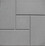 Плитка тротуарная «Калифорния», размеры 300х300 мм  цвет-серый, толщина 30 м, форма квадратная, материал - бетон2ТравосмесьТравосмесь "Городская" с характеристиками: Состав травы: Тимофеевка луговая – не менее 25%Овсяница луговая – не менее 35%Райграс пастбищный -  не менее 10%Овсяница красная -  не менее 15%Райграс однолетний -  не менее 15%3ТорфТорф низинный, нейтральный состав: 4,0-5,5 pH.4Светильник конус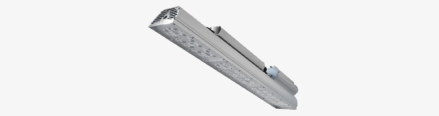 Светильник светодиодный с характеристиками:№ п/пОбоснованиеНаименование работ и затратНаименование работ и затратНаименование работ и затратЕдиница измеренияЕдиница измеренияЕдиница измеренияЕдиница измеренияКоличествоКоличествоКоличествоКоличествоКоличествоКоличествоСметная стоимость, руб.Сметная стоимость, руб.Сметная стоимость, руб.Сметная стоимость, руб.Сметная стоимость, руб.Сметная стоимость, руб.Сметная стоимость, руб.Сметная стоимость, руб.Сметная стоимость, руб.Сметная стоимость, руб.№ п/пОбоснованиеНаименование работ и затратНаименование работ и затратНаименование работ и затратЕдиница измеренияЕдиница измеренияЕдиница измеренияЕдиница измеренияКоличествоКоличествоКоличествоКоличествоКоличествоКоличествоСметная стоимость, руб.Сметная стоимость, руб.Сметная стоимость, руб.Сметная стоимость, руб.Сметная стоимость, руб.Сметная стоимость, руб.Сметная стоимость, руб.Сметная стоимость, руб.Сметная стоимость, руб.Сметная стоимость, руб.№ п/пОбоснованиеНаименование работ и затратНаименование работ и затратНаименование работ и затратЕдиница измеренияЕдиница измеренияЕдиница измеренияЕдиница измеренияна единицу измеренияна единицу измерениякоэффициентыкоэффициентывсего с учетом коэффициентоввсего с учетом коэффициентовна единицу измерения в базисном уровне ценна единицу измерения в базисном уровне цениндексиндексна единицу измерения в текущем уровне ценна единицу измерения в текущем уровне ценкоэффициентыкоэффициентывсего в текущем уровне ценвсего в текущем уровне цен1233344445566778899101011111212Раздел 1. Демонтажные работыРаздел 1. Демонтажные работыРаздел 1. Демонтажные работыРаздел 1. Демонтажные работыРаздел 1. Демонтажные работыРаздел 1. Демонтажные работыРаздел 1. Демонтажные работыРаздел 1. Демонтажные работыРаздел 1. Демонтажные работыРаздел 1. Демонтажные работыРаздел 1. Демонтажные работыРаздел 1. Демонтажные работыРаздел 1. Демонтажные работыРаздел 1. Демонтажные работыРаздел 1. Демонтажные работыРаздел 1. Демонтажные работыРаздел 1. Демонтажные работыРаздел 1. Демонтажные работыРаздел 1. Демонтажные работыРаздел 1. Демонтажные работыРаздел 1. Демонтажные работыРаздел 1. Демонтажные работыРаздел 1. Демонтажные работыРаздел 1. Демонтажные работыРаздел 1. Демонтажные работы1ГЭСНр68-02-006-01Разборка бортовых камней: на бетонном основании // БР 100.30.15Разборка бортовых камней: на бетонном основании // БР 100.30.15Разборка бортовых камней: на бетонном основании // БР 100.30.15100 м100 м100 м100 м2,062,06112,062,06Объем=206 / 100Объем=206 / 100Объем=206 / 100Объем=206 / 100Объем=206 / 100Объем=206 / 100Объем=206 / 100Объем=206 / 100Объем=206 / 100Объем=206 / 100Объем=206 / 100Объем=206 / 100Объем=206 / 100Объем=206 / 100Объем=206 / 100Объем=206 / 100Объем=206 / 100Объем=206 / 100Объем=206 / 100Объем=206 / 100Объем=206 / 100Объем=206 / 100Объем=206 / 1001ОТ(ЗТ)ОТ(ЗТ)ОТ(ЗТ)чел.-ччел.-ччел.-ччел.-ч140,6156140,615662 253,3462 253,341-100-31Средний разряд работы 3,1Средний разряд работы 3,1Средний разряд работы 3,1чел.-ччел.-ччел.-ччел.-ч68,2668,26140,6156140,6156442,72442,7262 253,3462 253,342ЭМЭМЭМ7 414,487 414,48ОТм(ЗТм)ОТм(ЗТм)ОТм(ЗТм)чел.-ччел.-ччел.-ччел.-ч19,36419,3649 533,289 533,2891.18.01-007Компрессоры винтовые передвижные с двигателем внутреннего сгорания, давление до 0,7 МПа (7 атм), производительность до 5,4 м3/минКомпрессоры винтовые передвижные с двигателем внутреннего сгорания, давление до 0,7 МПа (7 атм), производительность до 5,4 м3/минКомпрессоры винтовые передвижные с двигателем внутреннего сгорания, давление до 0,7 МПа (7 атм), производительность до 5,4 м3/минмаш.-чмаш.-чмаш.-чмаш.-ч9,49,419,36419,364374,23374,237 246,597 246,594-100-040ОТм(Зтм) Средний разряд машинистов 4 ОТм(Зтм) Средний разряд машинистов 4 ОТм(Зтм) Средний разряд машинистов 4 чел.-ччел.-ччел.-ччел.-ч9,49,419,36419,364492,32492,329 533,289 533,2891.21.10-002Молотки отбойные пневматические при работе от передвижных компрессоровМолотки отбойные пневматические при работе от передвижных компрессоровМолотки отбойные пневматические при работе от передвижных компрессоровмаш.-чмаш.-чмаш.-чмаш.-ч28,228,258,09258,0922,892,89167,89167,89Итого прямые затратыИтого прямые затратыИтого прямые затраты79 201,1079 201,10ФОТФОТФОТ71 786,6271 786,62Пр/812-102.0-3НР Благоустройство (ремонтно-строительные)НР Благоустройство (ремонтно-строительные)НР Благоустройство (ремонтно-строительные)%%%%10310310310373 940,2273 940,22Пр/774-102.0СП Благоустройство (ремонтно-строительные)СП Благоустройство (ремонтно-строительные)СП Благоустройство (ремонтно-строительные)%%%%5454545438 764,7738 764,77Всего по позицииВсего по позицииВсего по позиции93 158,3093 158,30191 906,09191 906,092ГЭСНр68-02-006-01Разборка бортовых камней: на бетонном основании // БР 100.20.8Разборка бортовых камней: на бетонном основании // БР 100.20.8Разборка бортовых камней: на бетонном основании // БР 100.20.8100 м100 м100 м100 м0,50,5110,50,5Объем=((17+2+6)*2) / 100Объем=((17+2+6)*2) / 100Объем=((17+2+6)*2) / 100Объем=((17+2+6)*2) / 100Объем=((17+2+6)*2) / 100Объем=((17+2+6)*2) / 100Объем=((17+2+6)*2) / 100Объем=((17+2+6)*2) / 100Объем=((17+2+6)*2) / 100Объем=((17+2+6)*2) / 100Объем=((17+2+6)*2) / 100Объем=((17+2+6)*2) / 100Объем=((17+2+6)*2) / 100Объем=((17+2+6)*2) / 100Объем=((17+2+6)*2) / 100Объем=((17+2+6)*2) / 100Объем=((17+2+6)*2) / 100Объем=((17+2+6)*2) / 100Объем=((17+2+6)*2) / 100Объем=((17+2+6)*2) / 100Объем=((17+2+6)*2) / 100Объем=((17+2+6)*2) / 100Объем=((17+2+6)*2) / 1001ОТ(ЗТ)ОТ(ЗТ)ОТ(ЗТ)чел.-ччел.-ччел.-ччел.-ч34,1334,1315 110,0315 110,031-100-31Средний разряд работы 3,1Средний разряд работы 3,1Средний разряд работы 3,1чел.-ччел.-ччел.-ччел.-ч68,2668,2634,1334,13442,72442,7215 110,0315 110,032ЭМЭМЭМ1 799,631 799,63ОТм(ЗТм)ОТм(ЗТм)ОТм(ЗТм)чел.-ччел.-ччел.-ччел.-ч4,74,72 313,902 313,9091.18.01-007Компрессоры винтовые передвижные с двигателем внутреннего сгорания, давление до 0,7 МПа (7 атм), производительность до 5,4 м3/минКомпрессоры винтовые передвижные с двигателем внутреннего сгорания, давление до 0,7 МПа (7 атм), производительность до 5,4 м3/минКомпрессоры винтовые передвижные с двигателем внутреннего сгорания, давление до 0,7 МПа (7 атм), производительность до 5,4 м3/минмаш.-чмаш.-чмаш.-чмаш.-ч9,49,44,74,7374,23374,231 758,881 758,884-100-040ОТм(Зтм) Средний разряд машинистов 4 ОТм(Зтм) Средний разряд машинистов 4 ОТм(Зтм) Средний разряд машинистов 4 чел.-ччел.-ччел.-ччел.-ч9,49,44,74,7492,32492,322 313,902 313,9091.21.10-002Молотки отбойные пневматические при работе от передвижных компрессоровМолотки отбойные пневматические при работе от передвижных компрессоровМолотки отбойные пневматические при работе от передвижных компрессоровмаш.-чмаш.-чмаш.-чмаш.-ч28,228,214,114,12,892,8940,7540,75Итого прямые затратыИтого прямые затратыИтого прямые затраты19 223,5619 223,56ФОТФОТФОТ17 423,9317 423,93Пр/812-102.0-3НР Благоустройство (ремонтно-строительные)НР Благоустройство (ремонтно-строительные)НР Благоустройство (ремонтно-строительные)%%%%10310310310317 946,6517 946,65Пр/774-102.0СП Благоустройство (ремонтно-строительные)СП Благоустройство (ремонтно-строительные)СП Благоустройство (ремонтно-строительные)%%%%545454549 408,929 408,92Всего по позицииВсего по позицииВсего по позиции93 158,2693 158,2646 579,1346 579,133ГЭСН27-12-010-04Разборка дорог из сборных железобетонных плит площадью: свыше 3 м2 // плита 3х1,5 мРазборка дорог из сборных железобетонных плит площадью: свыше 3 м2 // плита 3х1,5 мРазборка дорог из сборных железобетонных плит площадью: свыше 3 м2 // плита 3х1,5 м100 м3100 м3100 м3100 м30,070,07110,070,07Объем=(50*0,14) / 100Объем=(50*0,14) / 100Объем=(50*0,14) / 100Объем=(50*0,14) / 100Объем=(50*0,14) / 100Объем=(50*0,14) / 100Объем=(50*0,14) / 100Объем=(50*0,14) / 100Объем=(50*0,14) / 100Объем=(50*0,14) / 100Объем=(50*0,14) / 100Объем=(50*0,14) / 100Объем=(50*0,14) / 100Объем=(50*0,14) / 100Объем=(50*0,14) / 100Объем=(50*0,14) / 100Объем=(50*0,14) / 100Объем=(50*0,14) / 100Объем=(50*0,14) / 100Объем=(50*0,14) / 100Объем=(50*0,14) / 100Объем=(50*0,14) / 100Объем=(50*0,14) / 1001ОТ(ЗТ)ОТ(ЗТ)ОТ(ЗТ)чел.-ччел.-ччел.-ччел.-ч2,67822,67821 131,571 131,571-100-26Средний разряд работы 2,6Средний разряд работы 2,6Средний разряд работы 2,6чел.-ччел.-ччел.-ччел.-ч38,2638,262,67822,6782422,51422,511 131,571 131,572ЭМЭМЭМ2 791,982 791,98ОТм(ЗТм)ОТм(ЗТм)ОТм(ЗТм)чел.-ччел.-ччел.-ччел.-ч2,07062,07061 202,171 202,1791.01.02-004Автогрейдеры среднего типа, мощность 99 кВт (135 л.с.)Автогрейдеры среднего типа, мощность 99 кВт (135 л.с.)Автогрейдеры среднего типа, мощность 99 кВт (135 л.с.)маш.-чмаш.-чмаш.-чмаш.-ч0,310,310,02170,02171 299,641 299,641,461,461 897,471 897,4741,1841,184-100-060ОТм(Зтм) Средний разряд машинистов 6 ОТм(Зтм) Средний разряд машинистов 6 ОТм(Зтм) Средний разряд машинистов 6 чел.-ччел.-ччел.-ччел.-ч0,310,310,02170,0217661,32661,3214,3514,3591.05.05-015Краны на автомобильном ходу, грузоподъемность 16 тКраны на автомобильном ходу, грузоподъемность 16 тКраны на автомобильном ходу, грузоподъемность 16 тмаш.-чмаш.-чмаш.-чмаш.-ч15,1415,141,05981,05981 978,251 978,252 096,552 096,554-100-060ОТм(Зтм) Средний разряд машинистов 6 ОТм(Зтм) Средний разряд машинистов 6 ОТм(Зтм) Средний разряд машинистов 6 чел.-ччел.-ччел.-ччел.-ч15,1415,141,05981,0598661,32661,32700,87700,8791.13.01-038Машины поливомоечные, вместимость цистерны 6 м3Машины поливомоечные, вместимость цистерны 6 м3Машины поливомоечные, вместимость цистерны 6 м3маш.-чмаш.-чмаш.-чмаш.-ч0,40,40,0280,0281 043,141 043,141,331,331 387,381 387,3838,8538,854-100-040ОТм(Зтм) Средний разряд машинистов 4 ОТм(Зтм) Средний разряд машинистов 4 ОТм(Зтм) Средний разряд машинистов 4 чел.-ччел.-ччел.-ччел.-ч0,40,40,0280,028492,32492,3213,7813,7891.14.02-001Автомобили бортовые, грузоподъемность до 5 тАвтомобили бортовые, грузоподъемность до 5 тАвтомобили бортовые, грузоподъемность до 5 тмаш.-чмаш.-чмаш.-чмаш.-ч13,7313,730,96110,9611640,31640,31615,40615,404-100-040ОТм(Зтм) Средний разряд машинистов 4 ОТм(Зтм) Средний разряд машинистов 4 ОТм(Зтм) Средний разряд машинистов 4 чел.-ччел.-ччел.-ччел.-ч13,7313,730,96110,9611492,32492,32473,17473,17Итого прямые затратыИтого прямые затратыИтого прямые затраты5 125,725 125,72ФОТФОТФОТ2 333,742 333,74Пр/812-021.0-3НР Автомобильные дорогиНР Автомобильные дорогиНР Автомобильные дороги%%%%1481481481483 453,943 453,94Пр/774-021.0СП Автомобильные дорогиСП Автомобильные дорогиСП Автомобильные дороги%%%%1341341341343 127,213 127,21Всего по позицииВсего по позицииВсего по позиции167 241,00167 241,0011 706,8711 706,87449-1Погрузка в автотранспортное средство: мусор строительный с погрузкой экскаваторами емкостью ковша до 0,5 м3 // погрузка бордюраПогрузка в автотранспортное средство: мусор строительный с погрузкой экскаваторами емкостью ковша до 0,5 м3 // погрузка бордюраПогрузка в автотранспортное средство: мусор строительный с погрузкой экскаваторами емкостью ковша до 0,5 м3 // погрузка бордюратттт22,622,61122,622,679,8479,841 804,381 804,38Объем=206*0,1+50*0,04Объем=206*0,1+50*0,04Объем=206*0,1+50*0,04Объем=206*0,1+50*0,04Объем=206*0,1+50*0,04Объем=206*0,1+50*0,04Объем=206*0,1+50*0,04Объем=206*0,1+50*0,04Объем=206*0,1+50*0,04Объем=206*0,1+50*0,04Объем=206*0,1+50*0,04Объем=206*0,1+50*0,04Объем=206*0,1+50*0,04Объем=206*0,1+50*0,04Объем=206*0,1+50*0,04Объем=206*0,1+50*0,04Объем=206*0,1+50*0,04Объем=206*0,1+50*0,04Объем=206*0,1+50*0,04Объем=206*0,1+50*0,04Объем=206*0,1+50*0,04Объем=206*0,1+50*0,04Объем=206*0,1+50*0,04Всего по позицииВсего по позицииВсего по позиции1 804,381 804,38502-15-1-01-0005Перевозка грузов I класса автомобилями-самосвалами грузоподъемностью до 15 т по дорогам с усовершенствованным (асфальтобетонным, цементобетонным, железобетонным, обработанным органическим вяжущим) дорожным покрытием на расстояние 5 км // перевозка бордюраПеревозка грузов I класса автомобилями-самосвалами грузоподъемностью до 15 т по дорогам с усовершенствованным (асфальтобетонным, цементобетонным, железобетонным, обработанным органическим вяжущим) дорожным покрытием на расстояние 5 км // перевозка бордюраПеревозка грузов I класса автомобилями-самосвалами грузоподъемностью до 15 т по дорогам с усовершенствованным (асфальтобетонным, цементобетонным, железобетонным, обработанным органическим вяжущим) дорожным покрытием на расстояние 5 км // перевозка бордюратттт22,622,61122,622,6129,26129,262 921,282 921,28Объем=206*0,1+50*0,04Объем=206*0,1+50*0,04Объем=206*0,1+50*0,04Объем=206*0,1+50*0,04Объем=206*0,1+50*0,04Объем=206*0,1+50*0,04Объем=206*0,1+50*0,04Объем=206*0,1+50*0,04Объем=206*0,1+50*0,04Объем=206*0,1+50*0,04Объем=206*0,1+50*0,04Объем=206*0,1+50*0,04Объем=206*0,1+50*0,04Объем=206*0,1+50*0,04Объем=206*0,1+50*0,04Объем=206*0,1+50*0,04Объем=206*0,1+50*0,04Объем=206*0,1+50*0,04Объем=206*0,1+50*0,04Объем=206*0,1+50*0,04Объем=206*0,1+50*0,04Объем=206*0,1+50*0,04Объем=206*0,1+50*0,04Всего по позицииВсего по позицииВсего по позиции2 921,282 921,286Калькуляция Утилизация строительного мусора (бордюры, плиты)Утилизация строительного мусора (бордюры, плиты)Утилизация строительного мусора (бордюры, плиты)м3м3м3м316,65816,6581116,65816,658516,67516,678 606,698 606,69Объем=0,043*206+0,016*50+7Объем=0,043*206+0,016*50+7Объем=0,043*206+0,016*50+7Объем=0,043*206+0,016*50+7Объем=0,043*206+0,016*50+7Объем=0,043*206+0,016*50+7Объем=0,043*206+0,016*50+7Объем=0,043*206+0,016*50+7Объем=0,043*206+0,016*50+7Объем=0,043*206+0,016*50+7Объем=0,043*206+0,016*50+7Объем=0,043*206+0,016*50+7Объем=0,043*206+0,016*50+7Объем=0,043*206+0,016*50+7Объем=0,043*206+0,016*50+7Объем=0,043*206+0,016*50+7Объем=0,043*206+0,016*50+7Объем=0,043*206+0,016*50+7Объем=0,043*206+0,016*50+7Объем=0,043*206+0,016*50+7Объем=0,043*206+0,016*50+7Объем=0,043*206+0,016*50+7Объем=0,043*206+0,016*50+7Цена=620,00/1,20Цена=620,00/1,20Цена=620,00/1,20Цена=620,00/1,20Цена=620,00/1,20Цена=620,00/1,20Цена=620,00/1,20Цена=620,00/1,20Цена=620,00/1,20Цена=620,00/1,20Цена=620,00/1,20Цена=620,00/1,20Цена=620,00/1,20Цена=620,00/1,20Цена=620,00/1,20Цена=620,00/1,20Цена=620,00/1,20Цена=620,00/1,20Цена=620,00/1,20Цена=620,00/1,20Цена=620,00/1,20Цена=620,00/1,20Цена=620,00/1,20Всего по позицииВсего по позицииВсего по позиции8 606,698 606,69Итоги по разделу 1 Демонтажные работы :Итоги по разделу 1 Демонтажные работы :Итоги по разделу 1 Демонтажные работы :Итоги по разделу 1 Демонтажные работы :Итоги по разделу 1 Демонтажные работы :Итоги по разделу 1 Демонтажные работы :Итоги по разделу 1 Демонтажные работы :Итоги по разделу 1 Демонтажные работы :Итоги по разделу 1 Демонтажные работы :Итоги по разделу 1 Демонтажные работы :Итоги по разделу 1 Демонтажные работы :Итоги по разделу 1 Демонтажные работы :Итоги по разделу 1 Демонтажные работы :Итоги по разделу 1 Демонтажные работы :Итоги по разделу 1 Демонтажные работы :Итоги по разделу 1 Демонтажные работы :Итоги по разделу 1 Демонтажные работы :Итоги по разделу 1 Демонтажные работы :Итоги по разделу 1 Демонтажные работы :Итоги по разделу 1 Демонтажные работы :Итоги по разделу 1 Демонтажные работы :     Итого прямые затраты (справочно)     Итого прямые затраты (справочно)     Итого прямые затраты (справочно)     Итого прямые затраты (справочно)     Итого прямые затраты (справочно)     Итого прямые затраты (справочно)     Итого прямые затраты (справочно)     Итого прямые затраты (справочно)     Итого прямые затраты (справочно)     Итого прямые затраты (справочно)     Итого прямые затраты (справочно)     Итого прямые затраты (справочно)     Итого прямые затраты (справочно)     Итого прямые затраты (справочно)     Итого прямые затраты (справочно)     Итого прямые затраты (справочно)     Итого прямые затраты (справочно)     Итого прямые затраты (справочно)     Итого прямые затраты (справочно)     Итого прямые затраты (справочно)     Итого прямые затраты (справочно)116 882,73116 882,73          в том числе:          в том числе:          в том числе:          в том числе:          в том числе:          в том числе:          в том числе:          в том числе:          в том числе:          в том числе:          в том числе:          в том числе:          в том числе:          в том числе:          в том числе:          в том числе:          в том числе:          в том числе:          в том числе:          в том числе:          в том числе:               Оплата труда рабочих               Оплата труда рабочих               Оплата труда рабочих               Оплата труда рабочих               Оплата труда рабочих               Оплата труда рабочих               Оплата труда рабочих               Оплата труда рабочих               Оплата труда рабочих               Оплата труда рабочих               Оплата труда рабочих               Оплата труда рабочих               Оплата труда рабочих               Оплата труда рабочих               Оплата труда рабочих               Оплата труда рабочих               Оплата труда рабочих               Оплата труда рабочих               Оплата труда рабочих               Оплата труда рабочих               Оплата труда рабочих78 494,9478 494,94               Эксплуатация машин               Эксплуатация машин               Эксплуатация машин               Эксплуатация машин               Эксплуатация машин               Эксплуатация машин               Эксплуатация машин               Эксплуатация машин               Эксплуатация машин               Эксплуатация машин               Эксплуатация машин               Эксплуатация машин               Эксплуатация машин               Эксплуатация машин               Эксплуатация машин               Эксплуатация машин               Эксплуатация машин               Эксплуатация машин               Эксплуатация машин               Эксплуатация машин               Эксплуатация машин20 612,7820 612,78               Оплата труда машинистов (Отм)               Оплата труда машинистов (Отм)               Оплата труда машинистов (Отм)               Оплата труда машинистов (Отм)               Оплата труда машинистов (Отм)               Оплата труда машинистов (Отм)               Оплата труда машинистов (Отм)               Оплата труда машинистов (Отм)               Оплата труда машинистов (Отм)               Оплата труда машинистов (Отм)               Оплата труда машинистов (Отм)               Оплата труда машинистов (Отм)               Оплата труда машинистов (Отм)               Оплата труда машинистов (Отм)               Оплата труда машинистов (Отм)               Оплата труда машинистов (Отм)               Оплата труда машинистов (Отм)               Оплата труда машинистов (Отм)               Оплата труда машинистов (Отм)               Оплата труда машинистов (Отм)               Оплата труда машинистов (Отм)13 049,3513 049,35               Перевозка               Перевозка               Перевозка               Перевозка               Перевозка               Перевозка               Перевозка               Перевозка               Перевозка               Перевозка               Перевозка               Перевозка               Перевозка               Перевозка               Перевозка               Перевозка               Перевозка               Перевозка               Перевозка               Перевозка               Перевозка4 725,664 725,66     Строительные работы     Строительные работы     Строительные работы     Строительные работы     Строительные работы     Строительные работы     Строительные работы     Строительные работы     Строительные работы     Строительные работы     Строительные работы     Строительные работы     Строительные работы     Строительные работы     Строительные работы     Строительные работы     Строительные работы     Строительные работы     Строительные работы     Строительные работы     Строительные работы263 524,44263 524,44          Строительные работы          Строительные работы          Строительные работы          Строительные работы          Строительные работы          Строительные работы          Строительные работы          Строительные работы          Строительные работы          Строительные работы          Строительные работы          Строительные работы          Строительные работы          Строительные работы          Строительные работы          Строительные работы          Строительные работы          Строительные работы          Строительные работы          Строительные работы          Строительные работы258 798,78258 798,78               в том числе:               в том числе:               в том числе:               в том числе:               в том числе:               в том числе:               в том числе:               в том числе:               в том числе:               в том числе:               в том числе:               в том числе:               в том числе:               в том числе:               в том числе:               в том числе:               в том числе:               в том числе:               в том числе:               в том числе:               в том числе:                    оплата труда                    оплата труда                    оплата труда                    оплата труда                    оплата труда                    оплата труда                    оплата труда                    оплата труда                    оплата труда                    оплата труда                    оплата труда                    оплата труда                    оплата труда                    оплата труда                    оплата труда                    оплата труда                    оплата труда                    оплата труда                    оплата труда                    оплата труда                    оплата труда78 494,9478 494,94                    эксплуатация машин и механизмов                    эксплуатация машин и механизмов                    эксплуатация машин и механизмов                    эксплуатация машин и механизмов                    эксплуатация машин и механизмов                    эксплуатация машин и механизмов                    эксплуатация машин и механизмов                    эксплуатация машин и механизмов                    эксплуатация машин и механизмов                    эксплуатация машин и механизмов                    эксплуатация машин и механизмов                    эксплуатация машин и механизмов                    эксплуатация машин и механизмов                    эксплуатация машин и механизмов                    эксплуатация машин и механизмов                    эксплуатация машин и механизмов                    эксплуатация машин и механизмов                    эксплуатация машин и механизмов                    эксплуатация машин и механизмов                    эксплуатация машин и механизмов                    эксплуатация машин и механизмов20 612,7820 612,78                    оплата труда машинистов (Отм)                    оплата труда машинистов (Отм)                    оплата труда машинистов (Отм)                    оплата труда машинистов (Отм)                    оплата труда машинистов (Отм)                    оплата труда машинистов (Отм)                    оплата труда машинистов (Отм)                    оплата труда машинистов (Отм)                    оплата труда машинистов (Отм)                    оплата труда машинистов (Отм)                    оплата труда машинистов (Отм)                    оплата труда машинистов (Отм)                    оплата труда машинистов (Отм)                    оплата труда машинистов (Отм)                    оплата труда машинистов (Отм)                    оплата труда машинистов (Отм)                    оплата труда машинистов (Отм)                    оплата труда машинистов (Отм)                    оплата труда машинистов (Отм)                    оплата труда машинистов (Отм)                    оплата труда машинистов (Отм)13 049,3513 049,35                    накладные расходы                    накладные расходы                    накладные расходы                    накладные расходы                    накладные расходы                    накладные расходы                    накладные расходы                    накладные расходы                    накладные расходы                    накладные расходы                    накладные расходы                    накладные расходы                    накладные расходы                    накладные расходы                    накладные расходы                    накладные расходы                    накладные расходы                    накладные расходы                    накладные расходы                    накладные расходы                    накладные расходы95 340,8195 340,81                    сметная прибыль                    сметная прибыль                    сметная прибыль                    сметная прибыль                    сметная прибыль                    сметная прибыль                    сметная прибыль                    сметная прибыль                    сметная прибыль                    сметная прибыль                    сметная прибыль                    сметная прибыль                    сметная прибыль                    сметная прибыль                    сметная прибыль                    сметная прибыль                    сметная прибыль                    сметная прибыль                    сметная прибыль                    сметная прибыль                    сметная прибыль51 300,9051 300,90          Перевозка          Перевозка          Перевозка          Перевозка          Перевозка          Перевозка          Перевозка          Перевозка          Перевозка          Перевозка          Перевозка          Перевозка          Перевозка          Перевозка          Перевозка          Перевозка          Перевозка          Перевозка          Перевозка          Перевозка          Перевозка4 725,664 725,66     Итого ФОТ (справочно)     Итого ФОТ (справочно)     Итого ФОТ (справочно)     Итого ФОТ (справочно)     Итого ФОТ (справочно)     Итого ФОТ (справочно)     Итого ФОТ (справочно)     Итого ФОТ (справочно)     Итого ФОТ (справочно)     Итого ФОТ (справочно)     Итого ФОТ (справочно)     Итого ФОТ (справочно)     Итого ФОТ (справочно)     Итого ФОТ (справочно)     Итого ФОТ (справочно)     Итого ФОТ (справочно)     Итого ФОТ (справочно)     Итого ФОТ (справочно)     Итого ФОТ (справочно)     Итого ФОТ (справочно)     Итого ФОТ (справочно)91 544,2991 544,29     Итого накладные расходы (справочно)     Итого накладные расходы (справочно)     Итого накладные расходы (справочно)     Итого накладные расходы (справочно)     Итого накладные расходы (справочно)     Итого накладные расходы (справочно)     Итого накладные расходы (справочно)     Итого накладные расходы (справочно)     Итого накладные расходы (справочно)     Итого накладные расходы (справочно)     Итого накладные расходы (справочно)     Итого накладные расходы (справочно)     Итого накладные расходы (справочно)     Итого накладные расходы (справочно)     Итого накладные расходы (справочно)     Итого накладные расходы (справочно)     Итого накладные расходы (справочно)     Итого накладные расходы (справочно)     Итого накладные расходы (справочно)     Итого накладные расходы (справочно)     Итого накладные расходы (справочно)95 340,8195 340,81     Итого сметная прибыль (справочно)     Итого сметная прибыль (справочно)     Итого сметная прибыль (справочно)     Итого сметная прибыль (справочно)     Итого сметная прибыль (справочно)     Итого сметная прибыль (справочно)     Итого сметная прибыль (справочно)     Итого сметная прибыль (справочно)     Итого сметная прибыль (справочно)     Итого сметная прибыль (справочно)     Итого сметная прибыль (справочно)     Итого сметная прибыль (справочно)     Итого сметная прибыль (справочно)     Итого сметная прибыль (справочно)     Итого сметная прибыль (справочно)     Итого сметная прибыль (справочно)     Итого сметная прибыль (справочно)     Итого сметная прибыль (справочно)     Итого сметная прибыль (справочно)     Итого сметная прибыль (справочно)     Итого сметная прибыль (справочно)51 300,9051 300,90  Итого по разделу 1 Демонтажные работы  Итого по разделу 1 Демонтажные работы  Итого по разделу 1 Демонтажные работы  Итого по разделу 1 Демонтажные работы  Итого по разделу 1 Демонтажные работы  Итого по разделу 1 Демонтажные работы  Итого по разделу 1 Демонтажные работы  Итого по разделу 1 Демонтажные работы  Итого по разделу 1 Демонтажные работы  Итого по разделу 1 Демонтажные работы  Итого по разделу 1 Демонтажные работы  Итого по разделу 1 Демонтажные работы  Итого по разделу 1 Демонтажные работы  Итого по разделу 1 Демонтажные работы  Итого по разделу 1 Демонтажные работы  Итого по разделу 1 Демонтажные работы  Итого по разделу 1 Демонтажные работы  Итого по разделу 1 Демонтажные работы  Итого по разделу 1 Демонтажные работы  Итого по разделу 1 Демонтажные работы  Итого по разделу 1 Демонтажные работы263 524,44263 524,44  Справочно  Справочно  Справочно  Справочно  Справочно  Справочно  Справочно  Справочно  Справочно  Справочно  Справочно  Справочно  Справочно  Справочно  Справочно  Справочно  Справочно  Справочно  Справочно  Справочно  Справочно       затраты труда рабочих       затраты труда рабочих       затраты труда рабочих       затраты труда рабочих       затраты труда рабочих       затраты труда рабочих       затраты труда рабочих       затраты труда рабочих       затраты труда рабочих       затраты труда рабочих       затраты труда рабочих177,4238177,4238       затраты труда машинистов       затраты труда машинистов       затраты труда машинистов       затраты труда машинистов       затраты труда машинистов       затраты труда машинистов       затраты труда машинистов       затраты труда машинистов       затраты труда машинистов       затраты труда машинистов       затраты труда машинистов26,134626,1346Раздел 2. Подготовительные работыРаздел 2. Подготовительные работыРаздел 2. Подготовительные работыРаздел 2. Подготовительные работыРаздел 2. Подготовительные работыРаздел 2. Подготовительные работыРаздел 2. Подготовительные работыРаздел 2. Подготовительные работыРаздел 2. Подготовительные работыРаздел 2. Подготовительные работыРаздел 2. Подготовительные работыРаздел 2. Подготовительные работыРаздел 2. Подготовительные работыРаздел 2. Подготовительные работыРаздел 2. Подготовительные работыРаздел 2. Подготовительные работыРаздел 2. Подготовительные работыРаздел 2. Подготовительные работыРаздел 2. Подготовительные работыРаздел 2. Подготовительные работыРаздел 2. Подготовительные работыРаздел 2. Подготовительные работыРаздел 2. Подготовительные работыРаздел 2. Подготовительные работыРаздел 2. Подготовительные работы7ГЭСН01-01-012-31
ПрименительноРазработка грунта экскаваторами с погрузкой на автомобили-самосвалы, вместимость ковша 0,5 (0,5-0,63) м3, группа грунтов: 1 // Срезка растительного слоя грунтаРазработка грунта экскаваторами с погрузкой на автомобили-самосвалы, вместимость ковша 0,5 (0,5-0,63) м3, группа грунтов: 1 // Срезка растительного слоя грунтаРазработка грунта экскаваторами с погрузкой на автомобили-самосвалы, вместимость ковша 0,5 (0,5-0,63) м3, группа грунтов: 1 // Срезка растительного слоя грунта1000 м31000 м31000 м31000 м30,00550,0055110,00550,0055Объем=(2,2*(17+2+6)*0,1) / 1000Объем=(2,2*(17+2+6)*0,1) / 1000Объем=(2,2*(17+2+6)*0,1) / 1000Объем=(2,2*(17+2+6)*0,1) / 1000Объем=(2,2*(17+2+6)*0,1) / 1000Объем=(2,2*(17+2+6)*0,1) / 1000Объем=(2,2*(17+2+6)*0,1) / 1000Объем=(2,2*(17+2+6)*0,1) / 1000Объем=(2,2*(17+2+6)*0,1) / 1000Объем=(2,2*(17+2+6)*0,1) / 1000Объем=(2,2*(17+2+6)*0,1) / 1000Объем=(2,2*(17+2+6)*0,1) / 1000Объем=(2,2*(17+2+6)*0,1) / 1000Объем=(2,2*(17+2+6)*0,1) / 1000Объем=(2,2*(17+2+6)*0,1) / 1000Объем=(2,2*(17+2+6)*0,1) / 1000Объем=(2,2*(17+2+6)*0,1) / 1000Объем=(2,2*(17+2+6)*0,1) / 1000Объем=(2,2*(17+2+6)*0,1) / 1000Объем=(2,2*(17+2+6)*0,1) / 1000Объем=(2,2*(17+2+6)*0,1) / 1000Объем=(2,2*(17+2+6)*0,1) / 1000Объем=(2,2*(17+2+6)*0,1) / 10001ОТ(ЗТ)ОТ(ЗТ)ОТ(ЗТ)чел.-ччел.-ччел.-ччел.-ч0,0465850,04658518,6618,661-100-20Средний разряд работы 2,0Средний разряд работы 2,0Средний разряд работы 2,0чел.-ччел.-ччел.-ччел.-ч8,478,470,0465850,046585400,47400,4718,6618,662ЭМЭМЭМ225,31225,31ОТм(ЗТм)ОТм(ЗТм)ОТм(ЗТм)чел.-ччел.-ччел.-ччел.-ч0,149490,1494998,8698,8691.01.01-035Бульдозеры, мощность 79 кВт (108 л.с.)Бульдозеры, мощность 79 кВт (108 л.с.)Бульдозеры, мощность 79 кВт (108 л.с.)маш.-чмаш.-чмаш.-чмаш.-ч5,975,970,0328350,032835887,54887,541,741,741 544,321 544,3250,7150,714-100-060ОТм(Зтм) Средний разряд машинистов 6 ОТм(Зтм) Средний разряд машинистов 6 ОТм(Зтм) Средний разряд машинистов 6 чел.-ччел.-ччел.-ччел.-ч5,975,970,0328350,032835661,32661,3221,7121,7191.01.05-085Экскаваторы одноковшовые дизельные на гусеничном ходу, объем ковша 0,5 м3Экскаваторы одноковшовые дизельные на гусеничном ходу, объем ковша 0,5 м3Экскаваторы одноковшовые дизельные на гусеничном ходу, объем ковша 0,5 м3маш.-чмаш.-чмаш.-чмаш.-ч21,2121,210,1166550,1166551 054,031 054,031,421,421 496,721 496,72174,60174,604-100-060ОТм(Зтм) Средний разряд машинистов 6 ОТм(Зтм) Средний разряд машинистов 6 ОТм(Зтм) Средний разряд машинистов 6 чел.-ччел.-ччел.-ччел.-ч21,2121,210,1166550,116655661,32661,3277,1577,154МММ2,472,4702.2.05.04-2090Щебень из плотных горных пород для строительных работ М 800, фракция 20-40 ммЩебень из плотных горных пород для строительных работ М 800, фракция 20-40 ммЩебень из плотных горных пород для строительных работ М 800, фракция 20-40 ммм3м3м3м30,10,10,000550,000552 184,442 184,442,062,064 499,954 499,952,472,47Итого прямые затратыИтого прямые затратыИтого прямые затраты345,30345,30ФОТФОТФОТ117,52117,52Пр/812-001.1-3НР Земляные работы, выполняемые механизированным способомНР Земляные работы, выполняемые механизированным способомНР Земляные работы, выполняемые механизированным способом%%%%93939393109,29109,29Пр/774-001.1СП Земляные работы, выполняемые механизированным способомСП Земляные работы, выполняемые механизированным способомСП Земляные работы, выполняемые механизированным способом%%%%4646464654,0654,06Всего по позицииВсего по позицииВсего по позиции92 481,8292 481,82508,65508,65802-15-1-01-0005Перевозка грузов I класса автомобилями-самосвалами грузоподъемностью до 15 т по дорогам с усовершенствованным (асфальтобетонным, цементобетонным, железобетонным, обработанным органическим вяжущим) дорожным покрытием на расстояние 5 кмПеревозка грузов I класса автомобилями-самосвалами грузоподъемностью до 15 т по дорогам с усовершенствованным (асфальтобетонным, цементобетонным, железобетонным, обработанным органическим вяжущим) дорожным покрытием на расстояние 5 кмПеревозка грузов I класса автомобилями-самосвалами грузоподъемностью до 15 т по дорогам с усовершенствованным (асфальтобетонным, цементобетонным, железобетонным, обработанным органическим вяжущим) дорожным покрытием на расстояние 5 кмтттт7,77,7117,77,7129,26129,26995,30995,30Объем=5,5*1,4Объем=5,5*1,4Объем=5,5*1,4Объем=5,5*1,4Объем=5,5*1,4Объем=5,5*1,4Объем=5,5*1,4Объем=5,5*1,4Объем=5,5*1,4Объем=5,5*1,4Объем=5,5*1,4Объем=5,5*1,4Объем=5,5*1,4Объем=5,5*1,4Объем=5,5*1,4Объем=5,5*1,4Объем=5,5*1,4Объем=5,5*1,4Объем=5,5*1,4Объем=5,5*1,4Объем=5,5*1,4Объем=5,5*1,4Объем=5,5*1,4Всего по позицииВсего по позицииВсего по позиции995,30995,30Итоги по разделу 2 Подготовительные работы :Итоги по разделу 2 Подготовительные работы :Итоги по разделу 2 Подготовительные работы :Итоги по разделу 2 Подготовительные работы :Итоги по разделу 2 Подготовительные работы :Итоги по разделу 2 Подготовительные работы :Итоги по разделу 2 Подготовительные работы :Итоги по разделу 2 Подготовительные работы :Итоги по разделу 2 Подготовительные работы :Итоги по разделу 2 Подготовительные работы :Итоги по разделу 2 Подготовительные работы :Итоги по разделу 2 Подготовительные работы :Итоги по разделу 2 Подготовительные работы :Итоги по разделу 2 Подготовительные работы :Итоги по разделу 2 Подготовительные работы :Итоги по разделу 2 Подготовительные работы :Итоги по разделу 2 Подготовительные работы :Итоги по разделу 2 Подготовительные работы :Итоги по разделу 2 Подготовительные работы :Итоги по разделу 2 Подготовительные работы :Итоги по разделу 2 Подготовительные работы :     Итого прямые затраты (справочно)     Итого прямые затраты (справочно)     Итого прямые затраты (справочно)     Итого прямые затраты (справочно)     Итого прямые затраты (справочно)     Итого прямые затраты (справочно)     Итого прямые затраты (справочно)     Итого прямые затраты (справочно)     Итого прямые затраты (справочно)     Итого прямые затраты (справочно)     Итого прямые затраты (справочно)     Итого прямые затраты (справочно)     Итого прямые затраты (справочно)     Итого прямые затраты (справочно)     Итого прямые затраты (справочно)     Итого прямые затраты (справочно)     Итого прямые затраты (справочно)     Итого прямые затраты (справочно)     Итого прямые затраты (справочно)     Итого прямые затраты (справочно)     Итого прямые затраты (справочно)1 340,601 340,60          в том числе:          в том числе:          в том числе:          в том числе:          в том числе:          в том числе:          в том числе:          в том числе:          в том числе:          в том числе:          в том числе:          в том числе:          в том числе:          в том числе:          в том числе:          в том числе:          в том числе:          в том числе:          в том числе:          в том числе:          в том числе:               Оплата труда рабочих               Оплата труда рабочих               Оплата труда рабочих               Оплата труда рабочих               Оплата труда рабочих               Оплата труда рабочих               Оплата труда рабочих               Оплата труда рабочих               Оплата труда рабочих               Оплата труда рабочих               Оплата труда рабочих               Оплата труда рабочих               Оплата труда рабочих               Оплата труда рабочих               Оплата труда рабочих               Оплата труда рабочих               Оплата труда рабочих               Оплата труда рабочих               Оплата труда рабочих               Оплата труда рабочих               Оплата труда рабочих18,6618,66               Эксплуатация машин               Эксплуатация машин               Эксплуатация машин               Эксплуатация машин               Эксплуатация машин               Эксплуатация машин               Эксплуатация машин               Эксплуатация машин               Эксплуатация машин               Эксплуатация машин               Эксплуатация машин               Эксплуатация машин               Эксплуатация машин               Эксплуатация машин               Эксплуатация машин               Эксплуатация машин               Эксплуатация машин               Эксплуатация машин               Эксплуатация машин               Эксплуатация машин               Эксплуатация машин225,31225,31               Оплата труда машинистов (Отм)               Оплата труда машинистов (Отм)               Оплата труда машинистов (Отм)               Оплата труда машинистов (Отм)               Оплата труда машинистов (Отм)               Оплата труда машинистов (Отм)               Оплата труда машинистов (Отм)               Оплата труда машинистов (Отм)               Оплата труда машинистов (Отм)               Оплата труда машинистов (Отм)               Оплата труда машинистов (Отм)               Оплата труда машинистов (Отм)               Оплата труда машинистов (Отм)               Оплата труда машинистов (Отм)               Оплата труда машинистов (Отм)               Оплата труда машинистов (Отм)               Оплата труда машинистов (Отм)               Оплата труда машинистов (Отм)               Оплата труда машинистов (Отм)               Оплата труда машинистов (Отм)               Оплата труда машинистов (Отм)98,8698,86               Материалы               Материалы               Материалы               Материалы               Материалы               Материалы               Материалы               Материалы               Материалы               Материалы               Материалы               Материалы               Материалы               Материалы               Материалы               Материалы               Материалы               Материалы               Материалы               Материалы               Материалы2,472,47               Перевозка               Перевозка               Перевозка               Перевозка               Перевозка               Перевозка               Перевозка               Перевозка               Перевозка               Перевозка               Перевозка               Перевозка               Перевозка               Перевозка               Перевозка               Перевозка               Перевозка               Перевозка               Перевозка               Перевозка               Перевозка995,30995,30     Строительные работы     Строительные работы     Строительные работы     Строительные работы     Строительные работы     Строительные работы     Строительные работы     Строительные работы     Строительные работы     Строительные работы     Строительные работы     Строительные работы     Строительные работы     Строительные работы     Строительные работы     Строительные работы     Строительные работы     Строительные работы     Строительные работы     Строительные работы     Строительные работы1 503,951 503,95          Строительные работы          Строительные работы          Строительные работы          Строительные работы          Строительные работы          Строительные работы          Строительные работы          Строительные работы          Строительные работы          Строительные работы          Строительные работы          Строительные работы          Строительные работы          Строительные работы          Строительные работы          Строительные работы          Строительные работы          Строительные работы          Строительные работы          Строительные работы          Строительные работы508,65508,65               в том числе:               в том числе:               в том числе:               в том числе:               в том числе:               в том числе:               в том числе:               в том числе:               в том числе:               в том числе:               в том числе:               в том числе:               в том числе:               в том числе:               в том числе:               в том числе:               в том числе:               в том числе:               в том числе:               в том числе:               в том числе:                    оплата труда                    оплата труда                    оплата труда                    оплата труда                    оплата труда                    оплата труда                    оплата труда                    оплата труда                    оплата труда                    оплата труда                    оплата труда                    оплата труда                    оплата труда                    оплата труда                    оплата труда                    оплата труда                    оплата труда                    оплата труда                    оплата труда                    оплата труда                    оплата труда18,6618,66                    эксплуатация машин и механизмов                    эксплуатация машин и механизмов                    эксплуатация машин и механизмов                    эксплуатация машин и механизмов                    эксплуатация машин и механизмов                    эксплуатация машин и механизмов                    эксплуатация машин и механизмов                    эксплуатация машин и механизмов                    эксплуатация машин и механизмов                    эксплуатация машин и механизмов                    эксплуатация машин и механизмов                    эксплуатация машин и механизмов                    эксплуатация машин и механизмов                    эксплуатация машин и механизмов                    эксплуатация машин и механизмов                    эксплуатация машин и механизмов                    эксплуатация машин и механизмов                    эксплуатация машин и механизмов                    эксплуатация машин и механизмов                    эксплуатация машин и механизмов                    эксплуатация машин и механизмов225,31225,31                    оплата труда машинистов (Отм)                    оплата труда машинистов (Отм)                    оплата труда машинистов (Отм)                    оплата труда машинистов (Отм)                    оплата труда машинистов (Отм)                    оплата труда машинистов (Отм)                    оплата труда машинистов (Отм)                    оплата труда машинистов (Отм)                    оплата труда машинистов (Отм)                    оплата труда машинистов (Отм)                    оплата труда машинистов (Отм)                    оплата труда машинистов (Отм)                    оплата труда машинистов (Отм)                    оплата труда машинистов (Отм)                    оплата труда машинистов (Отм)                    оплата труда машинистов (Отм)                    оплата труда машинистов (Отм)                    оплата труда машинистов (Отм)                    оплата труда машинистов (Отм)                    оплата труда машинистов (Отм)                    оплата труда машинистов (Отм)98,8698,86                    материалы                    материалы                    материалы                    материалы                    материалы                    материалы                    материалы                    материалы                    материалы                    материалы                    материалы                    материалы                    материалы                    материалы                    материалы                    материалы                    материалы                    материалы                    материалы                    материалы                    материалы2,472,47                    накладные расходы                    накладные расходы                    накладные расходы                    накладные расходы                    накладные расходы                    накладные расходы                    накладные расходы                    накладные расходы                    накладные расходы                    накладные расходы                    накладные расходы                    накладные расходы                    накладные расходы                    накладные расходы                    накладные расходы                    накладные расходы                    накладные расходы                    накладные расходы                    накладные расходы                    накладные расходы                    накладные расходы109,29109,29                    сметная прибыль                    сметная прибыль                    сметная прибыль                    сметная прибыль                    сметная прибыль                    сметная прибыль                    сметная прибыль                    сметная прибыль                    сметная прибыль                    сметная прибыль                    сметная прибыль                    сметная прибыль                    сметная прибыль                    сметная прибыль                    сметная прибыль                    сметная прибыль                    сметная прибыль                    сметная прибыль                    сметная прибыль                    сметная прибыль                    сметная прибыль54,0654,06          Перевозка          Перевозка          Перевозка          Перевозка          Перевозка          Перевозка          Перевозка          Перевозка          Перевозка          Перевозка          Перевозка          Перевозка          Перевозка          Перевозка          Перевозка          Перевозка          Перевозка          Перевозка          Перевозка          Перевозка          Перевозка995,30995,30     Итого ФОТ (справочно)     Итого ФОТ (справочно)     Итого ФОТ (справочно)     Итого ФОТ (справочно)     Итого ФОТ (справочно)     Итого ФОТ (справочно)     Итого ФОТ (справочно)     Итого ФОТ (справочно)     Итого ФОТ (справочно)     Итого ФОТ (справочно)     Итого ФОТ (справочно)     Итого ФОТ (справочно)     Итого ФОТ (справочно)     Итого ФОТ (справочно)     Итого ФОТ (справочно)     Итого ФОТ (справочно)     Итого ФОТ (справочно)     Итого ФОТ (справочно)     Итого ФОТ (справочно)     Итого ФОТ (справочно)     Итого ФОТ (справочно)117,52117,52     Итого накладные расходы (справочно)     Итого накладные расходы (справочно)     Итого накладные расходы (справочно)     Итого накладные расходы (справочно)     Итого накладные расходы (справочно)     Итого накладные расходы (справочно)     Итого накладные расходы (справочно)     Итого накладные расходы (справочно)     Итого накладные расходы (справочно)     Итого накладные расходы (справочно)     Итого накладные расходы (справочно)     Итого накладные расходы (справочно)     Итого накладные расходы (справочно)     Итого накладные расходы (справочно)     Итого накладные расходы (справочно)     Итого накладные расходы (справочно)     Итого накладные расходы (справочно)     Итого накладные расходы (справочно)     Итого накладные расходы (справочно)     Итого накладные расходы (справочно)     Итого накладные расходы (справочно)109,29109,29     Итого сметная прибыль (справочно)     Итого сметная прибыль (справочно)     Итого сметная прибыль (справочно)     Итого сметная прибыль (справочно)     Итого сметная прибыль (справочно)     Итого сметная прибыль (справочно)     Итого сметная прибыль (справочно)     Итого сметная прибыль (справочно)     Итого сметная прибыль (справочно)     Итого сметная прибыль (справочно)     Итого сметная прибыль (справочно)     Итого сметная прибыль (справочно)     Итого сметная прибыль (справочно)     Итого сметная прибыль (справочно)     Итого сметная прибыль (справочно)     Итого сметная прибыль (справочно)     Итого сметная прибыль (справочно)     Итого сметная прибыль (справочно)     Итого сметная прибыль (справочно)     Итого сметная прибыль (справочно)     Итого сметная прибыль (справочно)54,0654,06  Итого по разделу 2 Подготовительные работы  Итого по разделу 2 Подготовительные работы  Итого по разделу 2 Подготовительные работы  Итого по разделу 2 Подготовительные работы  Итого по разделу 2 Подготовительные работы  Итого по разделу 2 Подготовительные работы  Итого по разделу 2 Подготовительные работы  Итого по разделу 2 Подготовительные работы  Итого по разделу 2 Подготовительные работы  Итого по разделу 2 Подготовительные работы  Итого по разделу 2 Подготовительные работы  Итого по разделу 2 Подготовительные работы  Итого по разделу 2 Подготовительные работы  Итого по разделу 2 Подготовительные работы  Итого по разделу 2 Подготовительные работы  Итого по разделу 2 Подготовительные работы  Итого по разделу 2 Подготовительные работы  Итого по разделу 2 Подготовительные работы  Итого по разделу 2 Подготовительные работы  Итого по разделу 2 Подготовительные работы  Итого по разделу 2 Подготовительные работы1 503,951 503,95  Справочно  Справочно  Справочно  Справочно  Справочно  Справочно  Справочно  Справочно  Справочно  Справочно  Справочно  Справочно  Справочно  Справочно  Справочно  Справочно  Справочно  Справочно  Справочно  Справочно  Справочно       затраты труда рабочих       затраты труда рабочих       затраты труда рабочих       затраты труда рабочих       затраты труда рабочих       затраты труда рабочих       затраты труда рабочих       затраты труда рабочих       затраты труда рабочих       затраты труда рабочих       затраты труда рабочих0,0465850,046585       затраты труда машинистов       затраты труда машинистов       затраты труда машинистов       затраты труда машинистов       затраты труда машинистов       затраты труда машинистов       затраты труда машинистов       затраты труда машинистов       затраты труда машинистов       затраты труда машинистов       затраты труда машинистов0,149490,14949Раздел 3. Установка бордюрного камняРаздел 3. Установка бордюрного камняРаздел 3. Установка бордюрного камняРаздел 3. Установка бордюрного камняРаздел 3. Установка бордюрного камняРаздел 3. Установка бордюрного камняРаздел 3. Установка бордюрного камняРаздел 3. Установка бордюрного камняРаздел 3. Установка бордюрного камняРаздел 3. Установка бордюрного камняРаздел 3. Установка бордюрного камняРаздел 3. Установка бордюрного камняРаздел 3. Установка бордюрного камняРаздел 3. Установка бордюрного камняРаздел 3. Установка бордюрного камняРаздел 3. Установка бордюрного камняРаздел 3. Установка бордюрного камняРаздел 3. Установка бордюрного камняРаздел 3. Установка бордюрного камняРаздел 3. Установка бордюрного камняРаздел 3. Установка бордюрного камняРаздел 3. Установка бордюрного камняРаздел 3. Установка бордюрного камняРаздел 3. Установка бордюрного камняРаздел 3. Установка бордюрного камня9ГЭСН27-02-010-02Установка бортовых камней бетонных: при других видах покрытий // БР 100.30.15Установка бортовых камней бетонных: при других видах покрытий // БР 100.30.15Установка бортовых камней бетонных: при других видах покрытий // БР 100.30.15100 м100 м100 м100 м2,062,06112,062,06Объем=206 / 100Объем=206 / 100Объем=206 / 100Объем=206 / 100Объем=206 / 100Объем=206 / 100Объем=206 / 100Объем=206 / 100Объем=206 / 100Объем=206 / 100Объем=206 / 100Объем=206 / 100Объем=206 / 100Объем=206 / 100Объем=206 / 100Объем=206 / 100Объем=206 / 100Объем=206 / 100Объем=206 / 100Объем=206 / 100Объем=206 / 100Объем=206 / 100Объем=206 / 1001ОТ(ЗТ)ОТ(ЗТ)ОТ(ЗТ)чел.-ччел.-ччел.-ччел.-ч143,788143,78862 336,4162 336,411-100-29Средний разряд работы 2,9Средний разряд работы 2,9Средний разряд работы 2,9чел.-ччел.-ччел.-ччел.-ч69,869,8143,788143,788433,53433,5362 336,4162 336,412ЭМЭМЭМ2 538,632 538,63ОТм(ЗТм)ОТм(ЗТм)ОТм(ЗТм)чел.-ччел.-ччел.-ччел.-ч1,3391,339871,58871,5891.05.05-015Краны на автомобильном ходу, грузоподъемность 16 тКраны на автомобильном ходу, грузоподъемность 16 тКраны на автомобильном ходу, грузоподъемность 16 тмаш.-чмаш.-чмаш.-чмаш.-ч0,610,611,25661,25661 978,251 978,252 485,872 485,874-100-060ОТм(Зтм) Средний разряд машинистов 6 ОТм(Зтм) Средний разряд машинистов 6 ОТм(Зтм) Средний разряд машинистов 6 чел.-ччел.-ччел.-ччел.-ч0,610,611,25661,2566661,32661,32831,01831,0191.14.02-001Автомобили бортовые, грузоподъемность до 5 тАвтомобили бортовые, грузоподъемность до 5 тАвтомобили бортовые, грузоподъемность до 5 тмаш.-чмаш.-чмаш.-чмаш.-ч0,040,040,08240,0824640,31640,3152,7652,764-100-040ОТм(Зтм) Средний разряд машинистов 4 ОТм(Зтм) Средний разряд машинистов 4 ОТм(Зтм) Средний разряд машинистов 4 чел.-ччел.-ччел.-ччел.-ч0,040,040,08240,0824492,32492,3240,5740,574МММ144 678,75144 678,7501.7.15.06-0111Гвозди строительныеГвозди строительныеГвозди строительныетттт0,0010,0010,002060,0020670 296,2070 296,201,211,2185 058,4085 058,40175,22175,2204.1.02.05-0006Смеси бетонные тяжелого бетона (БСТ), класс В15 (М200)Смеси бетонные тяжелого бетона (БСТ), класс В15 (М200)Смеси бетонные тяжелого бетона (БСТ), класс В15 (М200)м3м3м3м35,95,912,15412,1544 742,744 742,742,382,3811 287,7211 287,72137 190,95137 190,9504.3.01.09-0014Раствор готовый кладочный, цементный, М100Раствор готовый кладочный, цементный, М100Раствор готовый кладочный, цементный, М100м3м3м3м30,060,060,12360,12363 778,623 778,622,22,28 312,968 312,961 027,481 027,4811.1.03.06-0070Доска обрезная хвойных пород, естественной влажности, длина 2-6,5 м, ширина 100-250 мм, толщина 25 мм, сорт IIДоска обрезная хвойных пород, естественной влажности, длина 2-6,5 м, ширина 100-250 мм, толщина 25 мм, сорт IIДоска обрезная хвойных пород, естественной влажности, длина 2-6,5 м, ширина 100-250 мм, толщина 25 мм, сорт IIм3м3м3м30,170,170,35020,350210 082,6810 082,681,781,7817 947,1717 947,176 285,106 285,10Итого прямые затратыИтого прямые затратыИтого прямые затраты210 425,37210 425,37ФОТФОТФОТ63 207,9963 207,99Пр/812-021.0-3НР Автомобильные дорогиНР Автомобильные дорогиНР Автомобильные дороги%%%%14814814814893 547,8393 547,83Пр/774-021.0СП Автомобильные дорогиСП Автомобильные дорогиСП Автомобильные дороги%%%%13413413413484 698,7184 698,71Всего по позицииВсего по позицииВсего по позиции188 675,68188 675,68388 671,91388 671,9110ФСБЦ-05.2.03.03-0012Камни бортовые бетонные марки БР, БВ, бетон В30 (М400) // БР 100.30.15Камни бортовые бетонные марки БР, БВ, бетон В30 (М400) // БР 100.30.15Камни бортовые бетонные марки БР, БВ, бетон В30 (М400) // БР 100.30.15м3м3м3м38,8588,858118,8588,8585 746,755 746,752,852,8516 378,2416 378,24145 078,45145 078,45Объем=0,043*206Объем=0,043*206Объем=0,043*206Объем=0,043*206Объем=0,043*206Объем=0,043*206Объем=0,043*206Объем=0,043*206Объем=0,043*206Объем=0,043*206Объем=0,043*206Объем=0,043*206Объем=0,043*206Объем=0,043*206Объем=0,043*206Объем=0,043*206Объем=0,043*206Объем=0,043*206Объем=0,043*206Объем=0,043*206Объем=0,043*206Объем=0,043*206Объем=0,043*206Всего по позицииВсего по позицииВсего по позиции145 078,45145 078,4511ГЭСН27-02-022-01Резка бортовых камней: бетонныхРезка бортовых камней: бетонныхРезка бортовых камней: бетонных100 резов100 резов100 резов100 резов0,10,1110,10,1Объем=10 / 100Объем=10 / 100Объем=10 / 100Объем=10 / 100Объем=10 / 100Объем=10 / 100Объем=10 / 100Объем=10 / 100Объем=10 / 100Объем=10 / 100Объем=10 / 100Объем=10 / 100Объем=10 / 100Объем=10 / 100Объем=10 / 100Объем=10 / 100Объем=10 / 100Объем=10 / 100Объем=10 / 100Объем=10 / 100Объем=10 / 100Объем=10 / 100Объем=10 / 1001ОТ(ЗТ)ОТ(ЗТ)ОТ(ЗТ)чел.-ччел.-ччел.-ччел.-ч1,1331,133557,80557,801-100-40Средний разряд работы 4,0Средний разряд работы 4,0Средний разряд работы 4,0чел.-ччел.-ччел.-ччел.-ч11,3311,331,1331,133492,32492,32557,80557,802ЭМЭМЭМ918,84918,84ОТм(ЗТм)ОТм(ЗТм)ОТм(ЗТм)чел.-ччел.-ччел.-ччел.-ч1,11,1541,55541,5591.06.05-060Погрузчики одноковшовые универсальные фронтальные пневмоколесные, номинальная вместимость основного ковша 0,46 м3, грузоподъемность 1 тПогрузчики одноковшовые универсальные фронтальные пневмоколесные, номинальная вместимость основного ковша 0,46 м3, грузоподъемность 1 тПогрузчики одноковшовые универсальные фронтальные пневмоколесные, номинальная вместимость основного ковша 0,46 м3, грузоподъемность 1 тмаш.-чмаш.-чмаш.-чмаш.-ч11111,11,1757,93757,93833,72833,724-100-040ОТм(Зтм) Средний разряд машинистов 4 ОТм(Зтм) Средний разряд машинистов 4 ОТм(Зтм) Средний разряд машинистов 4 чел.-ччел.-ччел.-ччел.-ч11111,11,1492,32492,32541,55541,5591.21.15-508Пилы бензиновые отрезные дисковые, мощность до 5 кВт (7 л.с.)Пилы бензиновые отрезные дисковые, мощность до 5 кВт (7 л.с.)Пилы бензиновые отрезные дисковые, мощность до 5 кВт (7 л.с.)маш.-чмаш.-чмаш.-чмаш.-ч11111,11,167,8867,881,141,1477,3877,3885,1285,124МММ1,741,7401.7.03.01-0001ВодаВодаВодам3м3м3м30,33330,33330,033330,0333335,7135,711,461,4652,1452,141,741,74Итого прямые затратыИтого прямые затратыИтого прямые затраты2 019,932 019,93ФОТФОТФОТ1 099,351 099,35Пр/812-021.0-3НР Автомобильные дорогиНР Автомобильные дорогиНР Автомобильные дороги%%%%1481481481481 627,041 627,04Пр/774-021.0СП Автомобильные дорогиСП Автомобильные дорогиСП Автомобильные дороги%%%%1341341341341 473,131 473,13Всего по позицииВсего по позицииВсего по позиции51 201,0051 201,005 120,105 120,1012ГЭСН27-02-010-09Установка бортовых камней бетонных газонных и садовых: при других видах покрытий // БР 100.20.8Установка бортовых камней бетонных газонных и садовых: при других видах покрытий // БР 100.20.8Установка бортовых камней бетонных газонных и садовых: при других видах покрытий // БР 100.20.8100 м100 м100 м100 м0,50,5110,50,5Объем=50 / 100Объем=50 / 100Объем=50 / 100Объем=50 / 100Объем=50 / 100Объем=50 / 100Объем=50 / 100Объем=50 / 100Объем=50 / 100Объем=50 / 100Объем=50 / 100Объем=50 / 100Объем=50 / 100Объем=50 / 100Объем=50 / 100Объем=50 / 100Объем=50 / 100Объем=50 / 100Объем=50 / 100Объем=50 / 100Объем=50 / 100Объем=50 / 100Объем=50 / 1001ОТ(ЗТ)ОТ(ЗТ)ОТ(ЗТ)чел.-ччел.-ччел.-ччел.-ч32,332,313 961,9813 961,982-100-02Рабочий 2 разрядаРабочий 2 разрядаРабочий 2 разрядачел.-ччел.-ччел.-ччел.-ч32,6632,6616,3316,33400,47400,476 539,686 539,682-100-03Рабочий 3 разрядаРабочий 3 разрядаРабочий 3 разрядачел.-ччел.-ччел.-ччел.-ч15,9715,977,9857,985437,21437,213 491,123 491,122-100-04Рабочий 4 разрядаРабочий 4 разрядаРабочий 4 разрядачел.-ччел.-ччел.-ччел.-ч15,9715,977,9857,985492,32492,323 931,183 931,182ЭМЭМЭМ247,54247,54ОТм(ЗТм)ОТм(ЗТм)ОТм(ЗТм)чел.-ччел.-ччел.-ччел.-ч0,260,26128,00128,0091.05.13-003Автомобили бортовые, грузоподъемность до 6 т, с краном-манипулятором, грузоподъемность 1,5 тАвтомобили бортовые, грузоподъемность до 6 т, с краном-манипулятором, грузоподъемность 1,5 тАвтомобили бортовые, грузоподъемность до 6 т, с краном-манипулятором, грузоподъемность 1,5 тмаш.-чмаш.-чмаш.-чмаш.-ч0,320,320,160,16735,21735,211,461,461 073,411 073,41171,75171,754-100-040ОТм(Зтм) Средний разряд машинистов 4 ОТм(Зтм) Средний разряд машинистов 4 ОТм(Зтм) Средний разряд машинистов 4 чел.-ччел.-ччел.-ччел.-ч0,320,320,160,16492,32492,3278,7778,7791.06.05-060Погрузчики одноковшовые универсальные фронтальные пневмоколесные, номинальная вместимость основного ковша 0,46 м3, грузоподъемность 1 тПогрузчики одноковшовые универсальные фронтальные пневмоколесные, номинальная вместимость основного ковша 0,46 м3, грузоподъемность 1 тПогрузчики одноковшовые универсальные фронтальные пневмоколесные, номинальная вместимость основного ковша 0,46 м3, грузоподъемность 1 тмаш.-чмаш.-чмаш.-чмаш.-ч0,20,20,10,1757,93757,9375,7975,794-100-040ОТм(Зтм) Средний разряд машинистов 4 ОТм(Зтм) Средний разряд машинистов 4 ОТм(Зтм) Средний разряд машинистов 4 чел.-ччел.-ччел.-ччел.-ч0,20,20,10,1492,32492,3249,2349,234МММ35 010,8635 010,8601.7.15.06-0111Гвозди строительныеГвозди строительныеГвозди строительныетттт0,00050,00050,000250,0002570 296,2070 296,201,211,2185 058,4085 058,4021,2621,2604.1.02.04-0006Смеси бетонные тяжелого бетона (БСТ) для транспортного строительства, класс В15 (М200)Смеси бетонные тяжелого бетона (БСТ) для транспортного строительства, класс В15 (М200)Смеси бетонные тяжелого бетона (БСТ) для транспортного строительства, класс В15 (М200)м3м3м3м34,94,92,452,455 841,025 841,022,382,3813 901,6313 901,6334 058,9934 058,9904.3.01.09-0014Раствор готовый кладочный, цементный, М100Раствор готовый кладочный, цементный, М100Раствор готовый кладочный, цементный, М100м3м3м3м30,0080,0080,0040,0043 778,623 778,622,22,28 312,968 312,9633,2533,2511.1.03.06-0070Доска обрезная хвойных пород, естественной влажности, длина 2-6,5 м, ширина 100-250 мм, толщина 25 мм, сорт IIДоска обрезная хвойных пород, естественной влажности, длина 2-6,5 м, ширина 100-250 мм, толщина 25 мм, сорт IIДоска обрезная хвойных пород, естественной влажности, длина 2-6,5 м, ширина 100-250 мм, толщина 25 мм, сорт IIм3м3м3м30,10,10,050,0510 082,6810 082,681,781,7817 947,1717 947,17897,36897,36Итого прямые затратыИтого прямые затратыИтого прямые затраты49 348,3849 348,38ФОТФОТФОТ14 089,9814 089,98Пр/812-021.1-3НР Устройство покрытий дорожек, тротуаров, мостовых и площадок и прочееНР Устройство покрытий дорожек, тротуаров, мостовых и площадок и прочееНР Устройство покрытий дорожек, тротуаров, мостовых и площадок и прочее%%%%11411411411416 062,5816 062,58Пр/774-021.1СП Устройство покрытий дорожек, тротуаров, мостовых и площадок и прочееСП Устройство покрытий дорожек, тротуаров, мостовых и площадок и прочееСП Устройство покрытий дорожек, тротуаров, мостовых и площадок и прочее%%%%7777777710 849,2810 849,28Всего по позицииВсего по позицииВсего по позиции152 520,48152 520,4876 260,2476 260,2413ФСБЦ-05.2.03.03-0011Камни бортовые бетонные марки БР, БВ, бетон В22,5 (М300) // БР 100.20.8Камни бортовые бетонные марки БР, БВ, бетон В22,5 (М300) // БР 100.20.8Камни бортовые бетонные марки БР, БВ, бетон В22,5 (М300) // БР 100.20.8м3м3м3м30,80,8110,80,87 444,627 444,622,852,8521 217,1721 217,1716 973,7416 973,74Объем=0,016*50Объем=0,016*50Объем=0,016*50Объем=0,016*50Объем=0,016*50Объем=0,016*50Объем=0,016*50Объем=0,016*50Объем=0,016*50Объем=0,016*50Объем=0,016*50Объем=0,016*50Объем=0,016*50Объем=0,016*50Объем=0,016*50Объем=0,016*50Объем=0,016*50Объем=0,016*50Объем=0,016*50Объем=0,016*50Объем=0,016*50Объем=0,016*50Объем=0,016*50Всего по позицииВсего по позицииВсего по позиции16 973,7416 973,7414ГЭСН27-02-022-01Резка бортовых камней: бетонныхРезка бортовых камней: бетонныхРезка бортовых камней: бетонных100 резов100 резов100 резов100 резов0,050,05110,050,05Объем=5 / 100Объем=5 / 100Объем=5 / 100Объем=5 / 100Объем=5 / 100Объем=5 / 100Объем=5 / 100Объем=5 / 100Объем=5 / 100Объем=5 / 100Объем=5 / 100Объем=5 / 100Объем=5 / 100Объем=5 / 100Объем=5 / 100Объем=5 / 100Объем=5 / 100Объем=5 / 100Объем=5 / 100Объем=5 / 100Объем=5 / 100Объем=5 / 100Объем=5 / 1001ОТ(ЗТ)ОТ(ЗТ)ОТ(ЗТ)чел.-ччел.-ччел.-ччел.-ч0,56650,5665278,90278,901-100-40Средний разряд работы 4,0Средний разряд работы 4,0Средний разряд работы 4,0чел.-ччел.-ччел.-ччел.-ч11,3311,330,56650,5665492,32492,32278,90278,902ЭМЭМЭМ459,42459,42ОТм(ЗТм)ОТм(ЗТм)ОТм(ЗТм)чел.-ччел.-ччел.-ччел.-ч0,550,55270,78270,7891.06.05-060Погрузчики одноковшовые универсальные фронтальные пневмоколесные, номинальная вместимость основного ковша 0,46 м3, грузоподъемность 1 тПогрузчики одноковшовые универсальные фронтальные пневмоколесные, номинальная вместимость основного ковша 0,46 м3, грузоподъемность 1 тПогрузчики одноковшовые универсальные фронтальные пневмоколесные, номинальная вместимость основного ковша 0,46 м3, грузоподъемность 1 тмаш.-чмаш.-чмаш.-чмаш.-ч11110,550,55757,93757,93416,86416,864-100-040ОТм(Зтм) Средний разряд машинистов 4 ОТм(Зтм) Средний разряд машинистов 4 ОТм(Зтм) Средний разряд машинистов 4 чел.-ччел.-ччел.-ччел.-ч11110,550,55492,32492,32270,78270,7891.21.15-508Пилы бензиновые отрезные дисковые, мощность до 5 кВт (7 л.с.)Пилы бензиновые отрезные дисковые, мощность до 5 кВт (7 л.с.)Пилы бензиновые отрезные дисковые, мощность до 5 кВт (7 л.с.)маш.-чмаш.-чмаш.-чмаш.-ч11110,550,5567,8867,881,141,1477,3877,3842,5642,564МММ0,870,8701.7.03.01-0001ВодаВодаВодам3м3м3м30,33330,33330,0166650,01666535,7135,711,461,4652,1452,140,870,87Итого прямые затратыИтого прямые затратыИтого прямые затраты1 009,971 009,97ФОТФОТФОТ549,68549,68Пр/812-021.0-3НР Автомобильные дорогиНР Автомобильные дорогиНР Автомобильные дороги%%%%148148148148813,53813,53Пр/774-021.0СП Автомобильные дорогиСП Автомобильные дорогиСП Автомобильные дороги%%%%134134134134736,57736,57Всего по позицииВсего по позицииВсего по позиции51 201,4051 201,402 560,072 560,07Итоги по разделу 3 Установка бордюрного камня :Итоги по разделу 3 Установка бордюрного камня :Итоги по разделу 3 Установка бордюрного камня :Итоги по разделу 3 Установка бордюрного камня :Итоги по разделу 3 Установка бордюрного камня :Итоги по разделу 3 Установка бордюрного камня :Итоги по разделу 3 Установка бордюрного камня :Итоги по разделу 3 Установка бордюрного камня :Итоги по разделу 3 Установка бордюрного камня :Итоги по разделу 3 Установка бордюрного камня :Итоги по разделу 3 Установка бордюрного камня :Итоги по разделу 3 Установка бордюрного камня :Итоги по разделу 3 Установка бордюрного камня :Итоги по разделу 3 Установка бордюрного камня :Итоги по разделу 3 Установка бордюрного камня :Итоги по разделу 3 Установка бордюрного камня :Итоги по разделу 3 Установка бордюрного камня :Итоги по разделу 3 Установка бордюрного камня :Итоги по разделу 3 Установка бордюрного камня :Итоги по разделу 3 Установка бордюрного камня :Итоги по разделу 3 Установка бордюрного камня :     Итого прямые затраты (справочно)     Итого прямые затраты (справочно)     Итого прямые затраты (справочно)     Итого прямые затраты (справочно)     Итого прямые затраты (справочно)     Итого прямые затраты (справочно)     Итого прямые затраты (справочно)     Итого прямые затраты (справочно)     Итого прямые затраты (справочно)     Итого прямые затраты (справочно)     Итого прямые затраты (справочно)     Итого прямые затраты (справочно)     Итого прямые затраты (справочно)     Итого прямые затраты (справочно)     Итого прямые затраты (справочно)     Итого прямые затраты (справочно)     Итого прямые затраты (справочно)     Итого прямые затраты (справочно)     Итого прямые затраты (справочно)     Итого прямые затраты (справочно)     Итого прямые затраты (справочно)424 855,84424 855,84          в том числе:          в том числе:          в том числе:          в том числе:          в том числе:          в том числе:          в том числе:          в том числе:          в том числе:          в том числе:          в том числе:          в том числе:          в том числе:          в том числе:          в том числе:          в том числе:          в том числе:          в том числе:          в том числе:          в том числе:          в том числе:               Оплата труда рабочих               Оплата труда рабочих               Оплата труда рабочих               Оплата труда рабочих               Оплата труда рабочих               Оплата труда рабочих               Оплата труда рабочих               Оплата труда рабочих               Оплата труда рабочих               Оплата труда рабочих               Оплата труда рабочих               Оплата труда рабочих               Оплата труда рабочих               Оплата труда рабочих               Оплата труда рабочих               Оплата труда рабочих               Оплата труда рабочих               Оплата труда рабочих               Оплата труда рабочих               Оплата труда рабочих               Оплата труда рабочих77 135,0977 135,09               Эксплуатация машин               Эксплуатация машин               Эксплуатация машин               Эксплуатация машин               Эксплуатация машин               Эксплуатация машин               Эксплуатация машин               Эксплуатация машин               Эксплуатация машин               Эксплуатация машин               Эксплуатация машин               Эксплуатация машин               Эксплуатация машин               Эксплуатация машин               Эксплуатация машин               Эксплуатация машин               Эксплуатация машин               Эксплуатация машин               Эксплуатация машин               Эксплуатация машин               Эксплуатация машин4 164,434 164,43               Оплата труда машинистов (Отм)               Оплата труда машинистов (Отм)               Оплата труда машинистов (Отм)               Оплата труда машинистов (Отм)               Оплата труда машинистов (Отм)               Оплата труда машинистов (Отм)               Оплата труда машинистов (Отм)               Оплата труда машинистов (Отм)               Оплата труда машинистов (Отм)               Оплата труда машинистов (Отм)               Оплата труда машинистов (Отм)               Оплата труда машинистов (Отм)               Оплата труда машинистов (Отм)               Оплата труда машинистов (Отм)               Оплата труда машинистов (Отм)               Оплата труда машинистов (Отм)               Оплата труда машинистов (Отм)               Оплата труда машинистов (Отм)               Оплата труда машинистов (Отм)               Оплата труда машинистов (Отм)               Оплата труда машинистов (Отм)1 811,911 811,91               Материалы               Материалы               Материалы               Материалы               Материалы               Материалы               Материалы               Материалы               Материалы               Материалы               Материалы               Материалы               Материалы               Материалы               Материалы               Материалы               Материалы               Материалы               Материалы               Материалы               Материалы341 744,41341 744,41     Строительные работы     Строительные работы     Строительные работы     Строительные работы     Строительные работы     Строительные работы     Строительные работы     Строительные работы     Строительные работы     Строительные работы     Строительные работы     Строительные работы     Строительные работы     Строительные работы     Строительные работы     Строительные работы     Строительные работы     Строительные работы     Строительные работы     Строительные работы     Строительные работы634 664,51634 664,51          в том числе:          в том числе:          в том числе:          в том числе:          в том числе:          в том числе:          в том числе:          в том числе:          в том числе:          в том числе:          в том числе:          в том числе:          в том числе:          в том числе:          в том числе:          в том числе:          в том числе:          в том числе:          в том числе:          в том числе:          в том числе:               оплата труда               оплата труда               оплата труда               оплата труда               оплата труда               оплата труда               оплата труда               оплата труда               оплата труда               оплата труда               оплата труда               оплата труда               оплата труда               оплата труда               оплата труда               оплата труда               оплата труда               оплата труда               оплата труда               оплата труда               оплата труда77 135,0977 135,09               эксплуатация машин и механизмов               эксплуатация машин и механизмов               эксплуатация машин и механизмов               эксплуатация машин и механизмов               эксплуатация машин и механизмов               эксплуатация машин и механизмов               эксплуатация машин и механизмов               эксплуатация машин и механизмов               эксплуатация машин и механизмов               эксплуатация машин и механизмов               эксплуатация машин и механизмов               эксплуатация машин и механизмов               эксплуатация машин и механизмов               эксплуатация машин и механизмов               эксплуатация машин и механизмов               эксплуатация машин и механизмов               эксплуатация машин и механизмов               эксплуатация машин и механизмов               эксплуатация машин и механизмов               эксплуатация машин и механизмов               эксплуатация машин и механизмов4 164,434 164,43               оплата труда машинистов (Отм)               оплата труда машинистов (Отм)               оплата труда машинистов (Отм)               оплата труда машинистов (Отм)               оплата труда машинистов (Отм)               оплата труда машинистов (Отм)               оплата труда машинистов (Отм)               оплата труда машинистов (Отм)               оплата труда машинистов (Отм)               оплата труда машинистов (Отм)               оплата труда машинистов (Отм)               оплата труда машинистов (Отм)               оплата труда машинистов (Отм)               оплата труда машинистов (Отм)               оплата труда машинистов (Отм)               оплата труда машинистов (Отм)               оплата труда машинистов (Отм)               оплата труда машинистов (Отм)               оплата труда машинистов (Отм)               оплата труда машинистов (Отм)               оплата труда машинистов (Отм)1 811,911 811,91               материалы               материалы               материалы               материалы               материалы               материалы               материалы               материалы               материалы               материалы               материалы               материалы               материалы               материалы               материалы               материалы               материалы               материалы               материалы               материалы               материалы341 744,41341 744,41               накладные расходы               накладные расходы               накладные расходы               накладные расходы               накладные расходы               накладные расходы               накладные расходы               накладные расходы               накладные расходы               накладные расходы               накладные расходы               накладные расходы               накладные расходы               накладные расходы               накладные расходы               накладные расходы               накладные расходы               накладные расходы               накладные расходы               накладные расходы               накладные расходы112 050,98112 050,98               сметная прибыль               сметная прибыль               сметная прибыль               сметная прибыль               сметная прибыль               сметная прибыль               сметная прибыль               сметная прибыль               сметная прибыль               сметная прибыль               сметная прибыль               сметная прибыль               сметная прибыль               сметная прибыль               сметная прибыль               сметная прибыль               сметная прибыль               сметная прибыль               сметная прибыль               сметная прибыль               сметная прибыль97 757,6997 757,69     Итого ФОТ (справочно)     Итого ФОТ (справочно)     Итого ФОТ (справочно)     Итого ФОТ (справочно)     Итого ФОТ (справочно)     Итого ФОТ (справочно)     Итого ФОТ (справочно)     Итого ФОТ (справочно)     Итого ФОТ (справочно)     Итого ФОТ (справочно)     Итого ФОТ (справочно)     Итого ФОТ (справочно)     Итого ФОТ (справочно)     Итого ФОТ (справочно)     Итого ФОТ (справочно)     Итого ФОТ (справочно)     Итого ФОТ (справочно)     Итого ФОТ (справочно)     Итого ФОТ (справочно)     Итого ФОТ (справочно)     Итого ФОТ (справочно)78 947,0078 947,00     Итого накладные расходы (справочно)     Итого накладные расходы (справочно)     Итого накладные расходы (справочно)     Итого накладные расходы (справочно)     Итого накладные расходы (справочно)     Итого накладные расходы (справочно)     Итого накладные расходы (справочно)     Итого накладные расходы (справочно)     Итого накладные расходы (справочно)     Итого накладные расходы (справочно)     Итого накладные расходы (справочно)     Итого накладные расходы (справочно)     Итого накладные расходы (справочно)     Итого накладные расходы (справочно)     Итого накладные расходы (справочно)     Итого накладные расходы (справочно)     Итого накладные расходы (справочно)     Итого накладные расходы (справочно)     Итого накладные расходы (справочно)     Итого накладные расходы (справочно)     Итого накладные расходы (справочно)112 050,98112 050,98     Итого сметная прибыль (справочно)     Итого сметная прибыль (справочно)     Итого сметная прибыль (справочно)     Итого сметная прибыль (справочно)     Итого сметная прибыль (справочно)     Итого сметная прибыль (справочно)     Итого сметная прибыль (справочно)     Итого сметная прибыль (справочно)     Итого сметная прибыль (справочно)     Итого сметная прибыль (справочно)     Итого сметная прибыль (справочно)     Итого сметная прибыль (справочно)     Итого сметная прибыль (справочно)     Итого сметная прибыль (справочно)     Итого сметная прибыль (справочно)     Итого сметная прибыль (справочно)     Итого сметная прибыль (справочно)     Итого сметная прибыль (справочно)     Итого сметная прибыль (справочно)     Итого сметная прибыль (справочно)     Итого сметная прибыль (справочно)97 757,6997 757,69  Итого по разделу 3 Установка бордюрного камня  Итого по разделу 3 Установка бордюрного камня  Итого по разделу 3 Установка бордюрного камня  Итого по разделу 3 Установка бордюрного камня  Итого по разделу 3 Установка бордюрного камня  Итого по разделу 3 Установка бордюрного камня  Итого по разделу 3 Установка бордюрного камня  Итого по разделу 3 Установка бордюрного камня  Итого по разделу 3 Установка бордюрного камня  Итого по разделу 3 Установка бордюрного камня  Итого по разделу 3 Установка бордюрного камня  Итого по разделу 3 Установка бордюрного камня  Итого по разделу 3 Установка бордюрного камня  Итого по разделу 3 Установка бордюрного камня  Итого по разделу 3 Установка бордюрного камня  Итого по разделу 3 Установка бордюрного камня  Итого по разделу 3 Установка бордюрного камня  Итого по разделу 3 Установка бордюрного камня  Итого по разделу 3 Установка бордюрного камня  Итого по разделу 3 Установка бордюрного камня  Итого по разделу 3 Установка бордюрного камня634 664,51634 664,51  Справочно  Справочно  Справочно  Справочно  Справочно  Справочно  Справочно  Справочно  Справочно  Справочно  Справочно  Справочно  Справочно  Справочно  Справочно  Справочно  Справочно  Справочно  Справочно  Справочно  Справочно       затраты труда рабочих       затраты труда рабочих       затраты труда рабочих       затраты труда рабочих       затраты труда рабочих       затраты труда рабочих       затраты труда рабочих       затраты труда рабочих       затраты труда рабочих       затраты труда рабочих       затраты труда рабочих177,7875177,7875       затраты труда машинистов       затраты труда машинистов       затраты труда машинистов       затраты труда машинистов       затраты труда машинистов       затраты труда машинистов       затраты труда машинистов       затраты труда машинистов       затраты труда машинистов       затраты труда машинистов       затраты труда машинистов3,2493,249Раздел 4. Ремонт тротуараРаздел 4. Ремонт тротуараРаздел 4. Ремонт тротуараРаздел 4. Ремонт тротуараРаздел 4. Ремонт тротуараРаздел 4. Ремонт тротуараРаздел 4. Ремонт тротуараРаздел 4. Ремонт тротуараРаздел 4. Ремонт тротуараРаздел 4. Ремонт тротуараРаздел 4. Ремонт тротуараРаздел 4. Ремонт тротуараРаздел 4. Ремонт тротуараРаздел 4. Ремонт тротуараРаздел 4. Ремонт тротуараРаздел 4. Ремонт тротуараРаздел 4. Ремонт тротуараРаздел 4. Ремонт тротуараРаздел 4. Ремонт тротуараРаздел 4. Ремонт тротуараРаздел 4. Ремонт тротуараРаздел 4. Ремонт тротуараРаздел 4. Ремонт тротуараРаздел 4. Ремонт тротуараРаздел 4. Ремонт тротуара15ГЭСН11-01-002-01
ПрименительноУстройство подстилающих слоев: песчаныхУстройство подстилающих слоев: песчаныхУстройство подстилающих слоев: песчаныхм3м3м3м33,33,3113,33,3Объем=2,2*(17+2+6)*0,06Объем=2,2*(17+2+6)*0,06Объем=2,2*(17+2+6)*0,06Объем=2,2*(17+2+6)*0,06Объем=2,2*(17+2+6)*0,06Объем=2,2*(17+2+6)*0,06Объем=2,2*(17+2+6)*0,06Объем=2,2*(17+2+6)*0,06Объем=2,2*(17+2+6)*0,06Объем=2,2*(17+2+6)*0,06Объем=2,2*(17+2+6)*0,06Объем=2,2*(17+2+6)*0,06Объем=2,2*(17+2+6)*0,06Объем=2,2*(17+2+6)*0,06Объем=2,2*(17+2+6)*0,06Объем=2,2*(17+2+6)*0,06Объем=2,2*(17+2+6)*0,06Объем=2,2*(17+2+6)*0,06Объем=2,2*(17+2+6)*0,06Объем=2,2*(17+2+6)*0,06Объем=2,2*(17+2+6)*0,06Объем=2,2*(17+2+6)*0,06Объем=2,2*(17+2+6)*0,061ОТ(ЗТ)ОТ(ЗТ)ОТ(ЗТ)чел.-ччел.-ччел.-ччел.-ч9,8679,8674 368,324 368,321-100-31Средний разряд работы 3,1Средний разряд работы 3,1Средний разряд работы 3,1чел.-ччел.-ччел.-ччел.-ч2,992,999,8679,867442,72442,724 368,324 368,322ЭМЭМЭМ779,30779,30ОТм(ЗТм)ОТм(ЗТм)ОТм(ЗТм)чел.-ччел.-ччел.-ччел.-ч0,990,99506,79506,7991.06.05-011Погрузчики одноковшовые универсальные фронтальные пневмоколесные, номинальная вместимость основного ковша 2,6 м3, грузоподъемность 5 тПогрузчики одноковшовые универсальные фронтальные пневмоколесные, номинальная вместимость основного ковша 2,6 м3, грузоподъемность 5 тПогрузчики одноковшовые универсальные фронтальные пневмоколесные, номинальная вместимость основного ковша 2,6 м3, грузоподъемность 5 тмаш.-чмаш.-чмаш.-чмаш.-ч0,080,080,2640,2641 901,811 901,81502,08502,084-100-050ОТм(Зтм) Средний разряд машинистов 5 ОТм(Зтм) Средний разряд машинистов 5 ОТм(Зтм) Средний разряд машинистов 5 чел.-ччел.-ччел.-ччел.-ч0,080,080,2640,264565,80565,80149,37149,3791.08.09-023Трамбовки пневматические при работе от передвижных компрессорных установокТрамбовки пневматические при работе от передвижных компрессорных установокТрамбовки пневматические при работе от передвижных компрессорных установокмаш.-чмаш.-чмаш.-чмаш.-ч0,440,441,4521,4522,412,411,581,583,813,815,535,5391.18.01-007Компрессоры винтовые передвижные с двигателем внутреннего сгорания, давление до 0,7 МПа (7 атм), производительность до 5,4 м3/минКомпрессоры винтовые передвижные с двигателем внутреннего сгорания, давление до 0,7 МПа (7 атм), производительность до 5,4 м3/минКомпрессоры винтовые передвижные с двигателем внутреннего сгорания, давление до 0,7 МПа (7 атм), производительность до 5,4 м3/минмаш.-чмаш.-чмаш.-чмаш.-ч0,220,220,7260,726374,23374,23271,69271,694-100-040ОТм(Зтм) Средний разряд машинистов 4 ОТм(Зтм) Средний разряд машинистов 4 ОТм(Зтм) Средний разряд машинистов 4 чел.-ччел.-ччел.-ччел.-ч0,220,220,7260,726492,32492,32357,42357,424МММ25,8125,8101.7.03.01-0001ВодаВодаВодам3м3м3м30,150,150,4950,49535,7135,711,461,4652,1452,1425,8125,81Итого прямые затратыИтого прямые затратыИтого прямые затраты5 680,225 680,22ФОТФОТФОТ4 875,114 875,11Пр/812-011.0-3НР ПолыНР ПолыНР Полы%%%%1131131131135 508,875 508,87Пр/774-011.0СП ПолыСП ПолыСП Полы%%%%656565653 168,823 168,82Всего по позицииВсего по позицииВсего по позиции4 350,884 350,8814 357,9114 357,9116ФСБЦ-02.3.01.02-1116Песок природный для строительных работ II класс, мелкийПесок природный для строительных работ II класс, мелкийПесок природный для строительных работ II класс, мелкийм3м3м3м33,633,63113,633,63616,20616,201,381,38850,36850,363 086,813 086,81Объем=3,3*1,1Объем=3,3*1,1Объем=3,3*1,1Объем=3,3*1,1Объем=3,3*1,1Объем=3,3*1,1Объем=3,3*1,1Объем=3,3*1,1Объем=3,3*1,1Объем=3,3*1,1Объем=3,3*1,1Объем=3,3*1,1Объем=3,3*1,1Объем=3,3*1,1Объем=3,3*1,1Объем=3,3*1,1Объем=3,3*1,1Объем=3,3*1,1Объем=3,3*1,1Объем=3,3*1,1Объем=3,3*1,1Объем=3,3*1,1Объем=3,3*1,1Всего по позицииВсего по позицииВсего по позиции3 086,813 086,8117ГЭСН11-01-002-04
ПрименительноУстройство подстилающих слоев: щебеночных фр. 10-20 ммУстройство подстилающих слоев: щебеночных фр. 10-20 ммУстройство подстилающих слоев: щебеночных фр. 10-20 ммм3м3м3м35,55,5115,55,5Объем=2,2*(17+2+6)*0,1Объем=2,2*(17+2+6)*0,1Объем=2,2*(17+2+6)*0,1Объем=2,2*(17+2+6)*0,1Объем=2,2*(17+2+6)*0,1Объем=2,2*(17+2+6)*0,1Объем=2,2*(17+2+6)*0,1Объем=2,2*(17+2+6)*0,1Объем=2,2*(17+2+6)*0,1Объем=2,2*(17+2+6)*0,1Объем=2,2*(17+2+6)*0,1Объем=2,2*(17+2+6)*0,1Объем=2,2*(17+2+6)*0,1Объем=2,2*(17+2+6)*0,1Объем=2,2*(17+2+6)*0,1Объем=2,2*(17+2+6)*0,1Объем=2,2*(17+2+6)*0,1Объем=2,2*(17+2+6)*0,1Объем=2,2*(17+2+6)*0,1Объем=2,2*(17+2+6)*0,1Объем=2,2*(17+2+6)*0,1Объем=2,2*(17+2+6)*0,1Объем=2,2*(17+2+6)*0,11ОТ(ЗТ)ОТ(ЗТ)ОТ(ЗТ)чел.-ччел.-ччел.-ччел.-ч17,8217,828 085,658 085,651-100-33Средний разряд работы 3,3Средний разряд работы 3,3Средний разряд работы 3,3чел.-ччел.-ччел.-ччел.-ч3,243,2417,8217,82453,74453,748 085,658 085,652ЭМЭМЭМ1 907,691 907,69ОТм(ЗТм)ОТм(ЗТм)ОТм(ЗТм)чел.-ччел.-ччел.-ччел.-ч3,0253,0251 525,641 525,6491.06.05-011Погрузчики одноковшовые универсальные фронтальные пневмоколесные, номинальная вместимость основного ковша 2,6 м3, грузоподъемность 5 тПогрузчики одноковшовые универсальные фронтальные пневмоколесные, номинальная вместимость основного ковша 2,6 м3, грузоподъемность 5 тПогрузчики одноковшовые универсальные фронтальные пневмоколесные, номинальная вместимость основного ковша 2,6 м3, грузоподъемность 5 тмаш.-чмаш.-чмаш.-чмаш.-ч0,090,090,4950,4951 901,811 901,81941,40941,404-100-050ОТм(Зтм) Средний разряд машинистов 5 ОТм(Зтм) Средний разряд машинистов 5 ОТм(Зтм) Средний разряд машинистов 5 чел.-ччел.-ччел.-ччел.-ч0,090,090,4950,495565,80565,80280,07280,0791.08.09-023Трамбовки пневматические при работе от передвижных компрессорных установокТрамбовки пневматические при работе от передвижных компрессорных установокТрамбовки пневматические при работе от передвижных компрессорных установокмаш.-чмаш.-чмаш.-чмаш.-ч0,930,935,1155,1152,412,411,581,583,813,8119,4919,4991.18.01-007Компрессоры винтовые передвижные с двигателем внутреннего сгорания, давление до 0,7 МПа (7 атм), производительность до 5,4 м3/минКомпрессоры винтовые передвижные с двигателем внутреннего сгорания, давление до 0,7 МПа (7 атм), производительность до 5,4 м3/минКомпрессоры винтовые передвижные с двигателем внутреннего сгорания, давление до 0,7 МПа (7 атм), производительность до 5,4 м3/минмаш.-чмаш.-чмаш.-чмаш.-ч0,460,462,532,53374,23374,23946,80946,804-100-040ОТм(Зтм) Средний разряд машинистов 4 ОТм(Зтм) Средний разряд машинистов 4 ОТм(Зтм) Средний разряд машинистов 4 чел.-ччел.-ччел.-ччел.-ч0,460,462,532,53492,32492,321 245,571 245,574МММ43,0243,0201.7.03.01-0001ВодаВодаВодам3м3м3м30,150,150,8250,82535,7135,711,461,4652,1452,1443,0243,02Итого прямые затратыИтого прямые затратыИтого прямые затраты11 562,0011 562,00ФОТФОТФОТ9 611,299 611,29Пр/812-011.0-3НР ПолыНР ПолыНР Полы%%%%11311311311310 860,7610 860,76Пр/774-011.0СП ПолыСП ПолыСП Полы%%%%656565656 247,346 247,34Всего по позицииВсего по позицииВсего по позиции5 212,755 212,7528 670,1028 670,1018ФСБЦ-02.2.05.04-2056Щебень из плотных горных пород для строительных работ М 600, фракция 10-20 ммЩебень из плотных горных пород для строительных работ М 600, фракция 10-20 ммЩебень из плотных горных пород для строительных работ М 600, фракция 10-20 ммм3м3м3м36,9856,985116,9856,9851 839,351 839,352,182,184 009,784 009,7828 008,3128 008,31Объем=5,5*1,27Объем=5,5*1,27Объем=5,5*1,27Объем=5,5*1,27Объем=5,5*1,27Объем=5,5*1,27Объем=5,5*1,27Объем=5,5*1,27Объем=5,5*1,27Объем=5,5*1,27Объем=5,5*1,27Объем=5,5*1,27Объем=5,5*1,27Объем=5,5*1,27Объем=5,5*1,27Объем=5,5*1,27Объем=5,5*1,27Объем=5,5*1,27Объем=5,5*1,27Объем=5,5*1,27Объем=5,5*1,27Объем=5,5*1,27Объем=5,5*1,27Всего по позицииВсего по позицииВсего по позиции28 008,3128 008,3119ГЭСН27-07-003-03Устройство бетонных плитных тротуаров из сборных фигурных бетонных плит с заполнением швов песчано-цементной смесьюУстройство бетонных плитных тротуаров из сборных фигурных бетонных плит с заполнением швов песчано-цементной смесьюУстройство бетонных плитных тротуаров из сборных фигурных бетонных плит с заполнением швов песчано-цементной смесью100 м2100 м2100 м2100 м20,550,55110,550,55Объем=(2,2*(17+2+6)) / 100Объем=(2,2*(17+2+6)) / 100Объем=(2,2*(17+2+6)) / 100Объем=(2,2*(17+2+6)) / 100Объем=(2,2*(17+2+6)) / 100Объем=(2,2*(17+2+6)) / 100Объем=(2,2*(17+2+6)) / 100Объем=(2,2*(17+2+6)) / 100Объем=(2,2*(17+2+6)) / 100Объем=(2,2*(17+2+6)) / 100Объем=(2,2*(17+2+6)) / 100Объем=(2,2*(17+2+6)) / 100Объем=(2,2*(17+2+6)) / 100Объем=(2,2*(17+2+6)) / 100Объем=(2,2*(17+2+6)) / 100Объем=(2,2*(17+2+6)) / 100Объем=(2,2*(17+2+6)) / 100Объем=(2,2*(17+2+6)) / 100Объем=(2,2*(17+2+6)) / 100Объем=(2,2*(17+2+6)) / 100Объем=(2,2*(17+2+6)) / 100Объем=(2,2*(17+2+6)) / 100Объем=(2,2*(17+2+6)) / 1001ОТ(ЗТ)ОТ(ЗТ)ОТ(ЗТ)чел.-ччел.-ччел.-ччел.-ч46,26646,26620 992,7320 992,731-100-33Средний разряд работы 3,3Средний разряд работы 3,3Средний разряд работы 3,3чел.-ччел.-ччел.-ччел.-ч84,1284,1246,26646,266453,74453,7420 992,7320 992,732ЭМЭМЭМ3 385,613 385,61ОТм(ЗТм)ОТм(ЗТм)ОТм(ЗТм)чел.-ччел.-ччел.-ччел.-ч2,9042,9041 595,151 595,1591.05.05-015Краны на автомобильном ходу, грузоподъемность 16 тКраны на автомобильном ходу, грузоподъемность 16 тКраны на автомобильном ходу, грузоподъемность 16 тмаш.-чмаш.-чмаш.-чмаш.-ч1,781,780,9790,9791 978,251 978,251 936,711 936,714-100-060ОТм(Зтм) Средний разряд машинистов 6 ОТм(Зтм) Средний разряд машинистов 6 ОТм(Зтм) Средний разряд машинистов 6 чел.-ччел.-ччел.-ччел.-ч1,781,780,9790,979661,32661,32647,43647,4391.08.09-001Виброплиты с двигателем внутреннего сгоранияВиброплиты с двигателем внутреннего сгоранияВиброплиты с двигателем внутреннего сгораниямаш.-чмаш.-чмаш.-чмаш.-ч884,44,449,1649,16216,30216,3091.14.02-001Автомобили бортовые, грузоподъемность до 5 тАвтомобили бортовые, грузоподъемность до 5 тАвтомобили бортовые, грузоподъемность до 5 тмаш.-чмаш.-чмаш.-чмаш.-ч3,53,51,9251,925640,31640,311 232,601 232,604-100-040ОТм(Зтм) Средний разряд машинистов 4 ОТм(Зтм) Средний разряд машинистов 4 ОТм(Зтм) Средний разряд машинистов 4 чел.-ччел.-ччел.-ччел.-ч3,53,51,9251,925492,32492,32947,72947,72Итого прямые затратыИтого прямые затратыИтого прямые затраты25 973,4925 973,49ФОТФОТФОТ22 587,8822 587,88Пр/812-021.1-3НР Устройство покрытий дорожек, тротуаров, мостовых и площадок и прочееНР Устройство покрытий дорожек, тротуаров, мостовых и площадок и прочееНР Устройство покрытий дорожек, тротуаров, мостовых и площадок и прочее%%%%11411411411425 750,1825 750,18Пр/774-021.1СП Устройство покрытий дорожек, тротуаров, мостовых и площадок и прочееСП Устройство покрытий дорожек, тротуаров, мостовых и площадок и прочееСП Устройство покрытий дорожек, тротуаров, мостовых и площадок и прочее%%%%7777777717 392,6717 392,67Всего по позицииВсего по позицииВсего по позиции125 666,07125 666,0769 116,3469 116,3420ФСБЦ-04.3.02.13-0108Смеси сухие цементно-песчаные монтажно-кладочные, крупность заполнителя не более 3,5 мм, класс В7,5 (М100), F50Смеси сухие цементно-песчаные монтажно-кладочные, крупность заполнителя не более 3,5 мм, класс В7,5 (М100), F50Смеси сухие цементно-песчаные монтажно-кладочные, крупность заполнителя не более 3,5 мм, класс В7,5 (М100), F50тттт4,1254,125114,1254,1254 912,954 912,951,881,889 236,359 236,3538 099,9438 099,94Объем=2,75*1,5Объем=2,75*1,5Объем=2,75*1,5Объем=2,75*1,5Объем=2,75*1,5Объем=2,75*1,5Объем=2,75*1,5Объем=2,75*1,5Объем=2,75*1,5Объем=2,75*1,5Объем=2,75*1,5Объем=2,75*1,5Объем=2,75*1,5Объем=2,75*1,5Объем=2,75*1,5Объем=2,75*1,5Объем=2,75*1,5Объем=2,75*1,5Объем=2,75*1,5Объем=2,75*1,5Объем=2,75*1,5Объем=2,75*1,5Объем=2,75*1,5Всего по позицииВсего по позицииВсего по позиции38 099,9438 099,9421ФСБЦ-05.2.04.04-0004
ПрименительноПлиты бетонные и цементно-песчаные для тротуаров, полов и облицовки, марка 300, толщина 35 мм // Плитка тротуарная 300х300х30 мм (серая)Плиты бетонные и цементно-песчаные для тротуаров, полов и облицовки, марка 300, толщина 35 мм // Плитка тротуарная 300х300х30 мм (серая)Плиты бетонные и цементно-песчаные для тротуаров, полов и облицовки, марка 300, толщина 35 мм // Плитка тротуарная 300х300х30 мм (серая)м2м2м2м256,156,11156,156,1331,00331,002,662,66880,46880,4649 393,8149 393,81Объем=55*1,02Объем=55*1,02Объем=55*1,02Объем=55*1,02Объем=55*1,02Объем=55*1,02Объем=55*1,02Объем=55*1,02Объем=55*1,02Объем=55*1,02Объем=55*1,02Объем=55*1,02Объем=55*1,02Объем=55*1,02Объем=55*1,02Объем=55*1,02Объем=55*1,02Объем=55*1,02Объем=55*1,02Объем=55*1,02Объем=55*1,02Объем=55*1,02Объем=55*1,02Всего по позицииВсего по позицииВсего по позиции49 393,8149 393,81Итоги по разделу 4 Ремонт тротуара :Итоги по разделу 4 Ремонт тротуара :Итоги по разделу 4 Ремонт тротуара :Итоги по разделу 4 Ремонт тротуара :Итоги по разделу 4 Ремонт тротуара :Итоги по разделу 4 Ремонт тротуара :Итоги по разделу 4 Ремонт тротуара :Итоги по разделу 4 Ремонт тротуара :Итоги по разделу 4 Ремонт тротуара :Итоги по разделу 4 Ремонт тротуара :Итоги по разделу 4 Ремонт тротуара :Итоги по разделу 4 Ремонт тротуара :Итоги по разделу 4 Ремонт тротуара :Итоги по разделу 4 Ремонт тротуара :Итоги по разделу 4 Ремонт тротуара :Итоги по разделу 4 Ремонт тротуара :Итоги по разделу 4 Ремонт тротуара :Итоги по разделу 4 Ремонт тротуара :Итоги по разделу 4 Ремонт тротуара :Итоги по разделу 4 Ремонт тротуара :Итоги по разделу 4 Ремонт тротуара :     Итого прямые затраты (справочно)     Итого прямые затраты (справочно)     Итого прямые затраты (справочно)     Итого прямые затраты (справочно)     Итого прямые затраты (справочно)     Итого прямые затраты (справочно)     Итого прямые затраты (справочно)     Итого прямые затраты (справочно)     Итого прямые затраты (справочно)     Итого прямые затраты (справочно)     Итого прямые затраты (справочно)     Итого прямые затраты (справочно)     Итого прямые затраты (справочно)     Итого прямые затраты (справочно)     Итого прямые затраты (справочно)     Итого прямые затраты (справочно)     Итого прямые затраты (справочно)     Итого прямые затраты (справочно)     Итого прямые затраты (справочно)     Итого прямые затраты (справочно)     Итого прямые затраты (справочно)161 804,58161 804,58          в том числе:          в том числе:          в том числе:          в том числе:          в том числе:          в том числе:          в том числе:          в том числе:          в том числе:          в том числе:          в том числе:          в том числе:          в том числе:          в том числе:          в том числе:          в том числе:          в том числе:          в том числе:          в том числе:          в том числе:          в том числе:               Оплата труда рабочих               Оплата труда рабочих               Оплата труда рабочих               Оплата труда рабочих               Оплата труда рабочих               Оплата труда рабочих               Оплата труда рабочих               Оплата труда рабочих               Оплата труда рабочих               Оплата труда рабочих               Оплата труда рабочих               Оплата труда рабочих               Оплата труда рабочих               Оплата труда рабочих               Оплата труда рабочих               Оплата труда рабочих               Оплата труда рабочих               Оплата труда рабочих               Оплата труда рабочих               Оплата труда рабочих               Оплата труда рабочих33 446,7033 446,70               Эксплуатация машин               Эксплуатация машин               Эксплуатация машин               Эксплуатация машин               Эксплуатация машин               Эксплуатация машин               Эксплуатация машин               Эксплуатация машин               Эксплуатация машин               Эксплуатация машин               Эксплуатация машин               Эксплуатация машин               Эксплуатация машин               Эксплуатация машин               Эксплуатация машин               Эксплуатация машин               Эксплуатация машин               Эксплуатация машин               Эксплуатация машин               Эксплуатация машин               Эксплуатация машин6 072,606 072,60               Оплата труда машинистов (Отм)               Оплата труда машинистов (Отм)               Оплата труда машинистов (Отм)               Оплата труда машинистов (Отм)               Оплата труда машинистов (Отм)               Оплата труда машинистов (Отм)               Оплата труда машинистов (Отм)               Оплата труда машинистов (Отм)               Оплата труда машинистов (Отм)               Оплата труда машинистов (Отм)               Оплата труда машинистов (Отм)               Оплата труда машинистов (Отм)               Оплата труда машинистов (Отм)               Оплата труда машинистов (Отм)               Оплата труда машинистов (Отм)               Оплата труда машинистов (Отм)               Оплата труда машинистов (Отм)               Оплата труда машинистов (Отм)               Оплата труда машинистов (Отм)               Оплата труда машинистов (Отм)               Оплата труда машинистов (Отм)3 627,583 627,58               Материалы               Материалы               Материалы               Материалы               Материалы               Материалы               Материалы               Материалы               Материалы               Материалы               Материалы               Материалы               Материалы               Материалы               Материалы               Материалы               Материалы               Материалы               Материалы               Материалы               Материалы118 657,70118 657,70     Строительные работы     Строительные работы     Строительные работы     Строительные работы     Строительные работы     Строительные работы     Строительные работы     Строительные работы     Строительные работы     Строительные работы     Строительные работы     Строительные работы     Строительные работы     Строительные работы     Строительные работы     Строительные работы     Строительные работы     Строительные работы     Строительные работы     Строительные работы     Строительные работы230 733,22230 733,22          в том числе:          в том числе:          в том числе:          в том числе:          в том числе:          в том числе:          в том числе:          в том числе:          в том числе:          в том числе:          в том числе:          в том числе:          в том числе:          в том числе:          в том числе:          в том числе:          в том числе:          в том числе:          в том числе:          в том числе:          в том числе:               оплата труда               оплата труда               оплата труда               оплата труда               оплата труда               оплата труда               оплата труда               оплата труда               оплата труда               оплата труда               оплата труда               оплата труда               оплата труда               оплата труда               оплата труда               оплата труда               оплата труда               оплата труда               оплата труда               оплата труда               оплата труда33 446,7033 446,70               эксплуатация машин и механизмов               эксплуатация машин и механизмов               эксплуатация машин и механизмов               эксплуатация машин и механизмов               эксплуатация машин и механизмов               эксплуатация машин и механизмов               эксплуатация машин и механизмов               эксплуатация машин и механизмов               эксплуатация машин и механизмов               эксплуатация машин и механизмов               эксплуатация машин и механизмов               эксплуатация машин и механизмов               эксплуатация машин и механизмов               эксплуатация машин и механизмов               эксплуатация машин и механизмов               эксплуатация машин и механизмов               эксплуатация машин и механизмов               эксплуатация машин и механизмов               эксплуатация машин и механизмов               эксплуатация машин и механизмов               эксплуатация машин и механизмов6 072,606 072,60               оплата труда машинистов (Отм)               оплата труда машинистов (Отм)               оплата труда машинистов (Отм)               оплата труда машинистов (Отм)               оплата труда машинистов (Отм)               оплата труда машинистов (Отм)               оплата труда машинистов (Отм)               оплата труда машинистов (Отм)               оплата труда машинистов (Отм)               оплата труда машинистов (Отм)               оплата труда машинистов (Отм)               оплата труда машинистов (Отм)               оплата труда машинистов (Отм)               оплата труда машинистов (Отм)               оплата труда машинистов (Отм)               оплата труда машинистов (Отм)               оплата труда машинистов (Отм)               оплата труда машинистов (Отм)               оплата труда машинистов (Отм)               оплата труда машинистов (Отм)               оплата труда машинистов (Отм)3 627,583 627,58               материалы               материалы               материалы               материалы               материалы               материалы               материалы               материалы               материалы               материалы               материалы               материалы               материалы               материалы               материалы               материалы               материалы               материалы               материалы               материалы               материалы118 657,70118 657,70               накладные расходы               накладные расходы               накладные расходы               накладные расходы               накладные расходы               накладные расходы               накладные расходы               накладные расходы               накладные расходы               накладные расходы               накладные расходы               накладные расходы               накладные расходы               накладные расходы               накладные расходы               накладные расходы               накладные расходы               накладные расходы               накладные расходы               накладные расходы               накладные расходы42 119,8142 119,81               сметная прибыль               сметная прибыль               сметная прибыль               сметная прибыль               сметная прибыль               сметная прибыль               сметная прибыль               сметная прибыль               сметная прибыль               сметная прибыль               сметная прибыль               сметная прибыль               сметная прибыль               сметная прибыль               сметная прибыль               сметная прибыль               сметная прибыль               сметная прибыль               сметная прибыль               сметная прибыль               сметная прибыль26 808,8326 808,83     Итого ФОТ (справочно)     Итого ФОТ (справочно)     Итого ФОТ (справочно)     Итого ФОТ (справочно)     Итого ФОТ (справочно)     Итого ФОТ (справочно)     Итого ФОТ (справочно)     Итого ФОТ (справочно)     Итого ФОТ (справочно)     Итого ФОТ (справочно)     Итого ФОТ (справочно)     Итого ФОТ (справочно)     Итого ФОТ (справочно)     Итого ФОТ (справочно)     Итого ФОТ (справочно)     Итого ФОТ (справочно)     Итого ФОТ (справочно)     Итого ФОТ (справочно)     Итого ФОТ (справочно)     Итого ФОТ (справочно)     Итого ФОТ (справочно)37 074,2837 074,28     Итого накладные расходы (справочно)     Итого накладные расходы (справочно)     Итого накладные расходы (справочно)     Итого накладные расходы (справочно)     Итого накладные расходы (справочно)     Итого накладные расходы (справочно)     Итого накладные расходы (справочно)     Итого накладные расходы (справочно)     Итого накладные расходы (справочно)     Итого накладные расходы (справочно)     Итого накладные расходы (справочно)     Итого накладные расходы (справочно)     Итого накладные расходы (справочно)     Итого накладные расходы (справочно)     Итого накладные расходы (справочно)     Итого накладные расходы (справочно)     Итого накладные расходы (справочно)     Итого накладные расходы (справочно)     Итого накладные расходы (справочно)     Итого накладные расходы (справочно)     Итого накладные расходы (справочно)42 119,8142 119,81     Итого сметная прибыль (справочно)     Итого сметная прибыль (справочно)     Итого сметная прибыль (справочно)     Итого сметная прибыль (справочно)     Итого сметная прибыль (справочно)     Итого сметная прибыль (справочно)     Итого сметная прибыль (справочно)     Итого сметная прибыль (справочно)     Итого сметная прибыль (справочно)     Итого сметная прибыль (справочно)     Итого сметная прибыль (справочно)     Итого сметная прибыль (справочно)     Итого сметная прибыль (справочно)     Итого сметная прибыль (справочно)     Итого сметная прибыль (справочно)     Итого сметная прибыль (справочно)     Итого сметная прибыль (справочно)     Итого сметная прибыль (справочно)     Итого сметная прибыль (справочно)     Итого сметная прибыль (справочно)     Итого сметная прибыль (справочно)26 808,8326 808,83  Итого по разделу 4 Ремонт тротуара  Итого по разделу 4 Ремонт тротуара  Итого по разделу 4 Ремонт тротуара  Итого по разделу 4 Ремонт тротуара  Итого по разделу 4 Ремонт тротуара  Итого по разделу 4 Ремонт тротуара  Итого по разделу 4 Ремонт тротуара  Итого по разделу 4 Ремонт тротуара  Итого по разделу 4 Ремонт тротуара  Итого по разделу 4 Ремонт тротуара  Итого по разделу 4 Ремонт тротуара  Итого по разделу 4 Ремонт тротуара  Итого по разделу 4 Ремонт тротуара  Итого по разделу 4 Ремонт тротуара  Итого по разделу 4 Ремонт тротуара  Итого по разделу 4 Ремонт тротуара  Итого по разделу 4 Ремонт тротуара  Итого по разделу 4 Ремонт тротуара  Итого по разделу 4 Ремонт тротуара  Итого по разделу 4 Ремонт тротуара  Итого по разделу 4 Ремонт тротуара230 733,22230 733,22  Справочно  Справочно  Справочно  Справочно  Справочно  Справочно  Справочно  Справочно  Справочно  Справочно  Справочно  Справочно  Справочно  Справочно  Справочно  Справочно  Справочно  Справочно  Справочно  Справочно  Справочно       затраты труда рабочих       затраты труда рабочих       затраты труда рабочих       затраты труда рабочих       затраты труда рабочих       затраты труда рабочих       затраты труда рабочих       затраты труда рабочих       затраты труда рабочих       затраты труда рабочих       затраты труда рабочих73,95373,953       затраты труда машинистов       затраты труда машинистов       затраты труда машинистов       затраты труда машинистов       затраты труда машинистов       затраты труда машинистов       затраты труда машинистов       затраты труда машинистов       затраты труда машинистов       затраты труда машинистов       затраты труда машинистов6,9196,919Раздел 5. ОзеленениеРаздел 5. ОзеленениеРаздел 5. ОзеленениеРаздел 5. ОзеленениеРаздел 5. ОзеленениеРаздел 5. ОзеленениеРаздел 5. ОзеленениеРаздел 5. ОзеленениеРаздел 5. ОзеленениеРаздел 5. ОзеленениеРаздел 5. ОзеленениеРаздел 5. ОзеленениеРаздел 5. ОзеленениеРаздел 5. ОзеленениеРаздел 5. ОзеленениеРаздел 5. ОзеленениеРаздел 5. ОзеленениеРаздел 5. ОзеленениеРаздел 5. ОзеленениеРаздел 5. ОзеленениеРаздел 5. ОзеленениеРаздел 5. ОзеленениеРаздел 5. ОзеленениеРаздел 5. ОзеленениеРаздел 5. Озеленение22ГЭСН47-01-046-03Подготовка почвы для устройства партерного и обыкновенного газона с внесением растительной земли слоем 15 см: механизированным способомПодготовка почвы для устройства партерного и обыкновенного газона с внесением растительной земли слоем 15 см: механизированным способомПодготовка почвы для устройства партерного и обыкновенного газона с внесением растительной земли слоем 15 см: механизированным способом100 м2100 м2100 м2100 м21515111515Объем=1500 / 100Объем=1500 / 100Объем=1500 / 100Объем=1500 / 100Объем=1500 / 100Объем=1500 / 100Объем=1500 / 100Объем=1500 / 100Объем=1500 / 100Объем=1500 / 100Объем=1500 / 100Объем=1500 / 100Объем=1500 / 100Объем=1500 / 100Объем=1500 / 100Объем=1500 / 100Объем=1500 / 100Объем=1500 / 100Объем=1500 / 100Объем=1500 / 100Объем=1500 / 100Объем=1500 / 100Объем=1500 / 1001ОТ(ЗТ)ОТ(ЗТ)ОТ(ЗТ)чел.-ччел.-ччел.-ччел.-ч401,7401,7163 817,28163 817,281-100-22Средний разряд работы 2,2Средний разряд работы 2,2Средний разряд работы 2,2чел.-ччел.-ччел.-ччел.-ч26,7826,78401,7401,7407,81407,81163 817,28163 817,282ЭМЭМЭМ653,00653,00ОТм(ЗТм)ОТм(ЗТм)ОТм(ЗТм)чел.-ччел.-ччел.-ччел.-ч0,750,75369,24369,2491.12.08-051Катки прицепные кольчатые 2 тКатки прицепные кольчатые 2 тКатки прицепные кольчатые 2 тмаш.-чмаш.-чмаш.-чмаш.-ч0,140,142,12,150,8950,891,691,6986,0086,00180,60180,6091.15.03-014Тракторы на пневмоколесном ходу, мощность 59 кВт (80 л.с.)Тракторы на пневмоколесном ходу, мощность 59 кВт (80 л.с.)Тракторы на пневмоколесном ходу, мощность 59 кВт (80 л.с.)маш.-чмаш.-чмаш.-чмаш.-ч0,050,050,750,75629,86629,86472,40472,404-100-040ОТм(Зтм) Средний разряд машинистов 4 ОТм(Зтм) Средний разряд машинистов 4 ОТм(Зтм) Средний разряд машинистов 4 чел.-ччел.-ччел.-ччел.-ч0,050,050,750,75492,32492,32369,24369,24Итого прямые затратыИтого прямые затратыИтого прямые затраты164 839,52164 839,52ФОТФОТФОТ164 186,52164 186,52Пр/812-041.0-3НР Озеленение. Защитные лесонасажденияНР Озеленение. Защитные лесонасажденияНР Озеленение. Защитные лесонасаждения%%%%104104104104170 753,98170 753,98Пр/774-041.0СП Озеленение. Защитные лесонасажденияСП Озеленение. Защитные лесонасажденияСП Озеленение. Защитные лесонасаждения%%%%72727272118 214,29118 214,29Всего по позицииВсего по позицииВсего по позиции30 253,8530 253,85453 807,79453 807,7923ГЭСН47-01-046-05На каждые 5 см изменения толщины слоя добавлять или исключать к нормам с 47-01-046-01 по 47-01-046-04На каждые 5 см изменения толщины слоя добавлять или исключать к нормам с 47-01-046-01 по 47-01-046-04На каждые 5 см изменения толщины слоя добавлять или исключать к нормам с 47-01-046-01 по 47-01-046-04100 м2100 м2100 м2100 м2-15-1511-15-15Объем=-1500 / 100Объем=-1500 / 100Объем=-1500 / 100Объем=-1500 / 100Объем=-1500 / 100Объем=-1500 / 100Объем=-1500 / 100Объем=-1500 / 100Объем=-1500 / 100Объем=-1500 / 100Объем=-1500 / 100Объем=-1500 / 100Объем=-1500 / 100Объем=-1500 / 100Объем=-1500 / 100Объем=-1500 / 100Объем=-1500 / 100Объем=-1500 / 100Объем=-1500 / 100Объем=-1500 / 100Объем=-1500 / 100Объем=-1500 / 100Объем=-1500 / 100толщиной 5 см ПЗ=2 (ОЗП=2; ЭМ=2 к расх.; ЗПМ=2; МАТ=2 к расх.; ТЗ=2; ТЗМ=2)толщиной 5 см ПЗ=2 (ОЗП=2; ЭМ=2 к расх.; ЗПМ=2; МАТ=2 к расх.; ТЗ=2; ТЗМ=2)толщиной 5 см ПЗ=2 (ОЗП=2; ЭМ=2 к расх.; ЗПМ=2; МАТ=2 к расх.; ТЗ=2; ТЗМ=2)толщиной 5 см ПЗ=2 (ОЗП=2; ЭМ=2 к расх.; ЗПМ=2; МАТ=2 к расх.; ТЗ=2; ТЗМ=2)толщиной 5 см ПЗ=2 (ОЗП=2; ЭМ=2 к расх.; ЗПМ=2; МАТ=2 к расх.; ТЗ=2; ТЗМ=2)толщиной 5 см ПЗ=2 (ОЗП=2; ЭМ=2 к расх.; ЗПМ=2; МАТ=2 к расх.; ТЗ=2; ТЗМ=2)толщиной 5 см ПЗ=2 (ОЗП=2; ЭМ=2 к расх.; ЗПМ=2; МАТ=2 к расх.; ТЗ=2; ТЗМ=2)толщиной 5 см ПЗ=2 (ОЗП=2; ЭМ=2 к расх.; ЗПМ=2; МАТ=2 к расх.; ТЗ=2; ТЗМ=2)толщиной 5 см ПЗ=2 (ОЗП=2; ЭМ=2 к расх.; ЗПМ=2; МАТ=2 к расх.; ТЗ=2; ТЗМ=2)толщиной 5 см ПЗ=2 (ОЗП=2; ЭМ=2 к расх.; ЗПМ=2; МАТ=2 к расх.; ТЗ=2; ТЗМ=2)толщиной 5 см ПЗ=2 (ОЗП=2; ЭМ=2 к расх.; ЗПМ=2; МАТ=2 к расх.; ТЗ=2; ТЗМ=2)толщиной 5 см ПЗ=2 (ОЗП=2; ЭМ=2 к расх.; ЗПМ=2; МАТ=2 к расх.; ТЗ=2; ТЗМ=2)толщиной 5 см ПЗ=2 (ОЗП=2; ЭМ=2 к расх.; ЗПМ=2; МАТ=2 к расх.; ТЗ=2; ТЗМ=2)толщиной 5 см ПЗ=2 (ОЗП=2; ЭМ=2 к расх.; ЗПМ=2; МАТ=2 к расх.; ТЗ=2; ТЗМ=2)толщиной 5 см ПЗ=2 (ОЗП=2; ЭМ=2 к расх.; ЗПМ=2; МАТ=2 к расх.; ТЗ=2; ТЗМ=2)толщиной 5 см ПЗ=2 (ОЗП=2; ЭМ=2 к расх.; ЗПМ=2; МАТ=2 к расх.; ТЗ=2; ТЗМ=2)толщиной 5 см ПЗ=2 (ОЗП=2; ЭМ=2 к расх.; ЗПМ=2; МАТ=2 к расх.; ТЗ=2; ТЗМ=2)толщиной 5 см ПЗ=2 (ОЗП=2; ЭМ=2 к расх.; ЗПМ=2; МАТ=2 к расх.; ТЗ=2; ТЗМ=2)толщиной 5 см ПЗ=2 (ОЗП=2; ЭМ=2 к расх.; ЗПМ=2; МАТ=2 к расх.; ТЗ=2; ТЗМ=2)толщиной 5 см ПЗ=2 (ОЗП=2; ЭМ=2 к расх.; ЗПМ=2; МАТ=2 к расх.; ТЗ=2; ТЗМ=2)толщиной 5 см ПЗ=2 (ОЗП=2; ЭМ=2 к расх.; ЗПМ=2; МАТ=2 к расх.; ТЗ=2; ТЗМ=2)толщиной 5 см ПЗ=2 (ОЗП=2; ЭМ=2 к расх.; ЗПМ=2; МАТ=2 к расх.; ТЗ=2; ТЗМ=2)толщиной 5 см ПЗ=2 (ОЗП=2; ЭМ=2 к расх.; ЗПМ=2; МАТ=2 к расх.; ТЗ=2; ТЗМ=2)1ОТ(ЗТ)ОТ(ЗТ)ОТ(ЗТ)чел.-ччел.-ччел.-ччел.-ч-164,1-164,1-66 921,62-66 921,621-100-22Средний разряд работы 2,2Средний разряд работы 2,2Средний разряд работы 2,2чел.-ччел.-ччел.-ччел.-ч5,475,4722-164,1-164,1407,81407,81-66 921,62-66 921,62Итого прямые затратыИтого прямые затратыИтого прямые затраты-66 921,62-66 921,62ФОТФОТФОТ-66 921,62-66 921,62Пр/812-041.0-3НР Озеленение. Защитные лесонасажденияНР Озеленение. Защитные лесонасажденияНР Озеленение. Защитные лесонасаждения%%%%104104104104-69 598,48-69 598,48Пр/774-041.0СП Озеленение. Защитные лесонасажденияСП Озеленение. Защитные лесонасажденияСП Озеленение. Защитные лесонасаждения%%%%72727272-48 183,57-48 183,57Всего по позицииВсего по позицииВсего по позиции12 313,5812 313,58-184 703,67-184 703,6724ФСБЦ-16.2.01.03-0011ТорфТорфТорфм3м3м3м375751175751 371,961 371,962,792,793 827,773 827,77287 082,75287 082,75Объем=225-150Объем=225-150Объем=225-150Объем=225-150Объем=225-150Объем=225-150Объем=225-150Объем=225-150Объем=225-150Объем=225-150Объем=225-150Объем=225-150Объем=225-150Объем=225-150Объем=225-150Объем=225-150Объем=225-150Объем=225-150Объем=225-150Объем=225-150Объем=225-150Объем=225-150Объем=225-150Всего по позицииВсего по позицииВсего по позиции287 082,75287 082,7525ГЭСН47-01-046-06Посев газонов партерных, мавританских и обыкновенных вручнуюПосев газонов партерных, мавританских и обыкновенных вручнуюПосев газонов партерных, мавританских и обыкновенных вручную100 м2100 м2100 м2100 м21515111515Объем=1500 / 100Объем=1500 / 100Объем=1500 / 100Объем=1500 / 100Объем=1500 / 100Объем=1500 / 100Объем=1500 / 100Объем=1500 / 100Объем=1500 / 100Объем=1500 / 100Объем=1500 / 100Объем=1500 / 100Объем=1500 / 100Объем=1500 / 100Объем=1500 / 100Объем=1500 / 100Объем=1500 / 100Объем=1500 / 100Объем=1500 / 100Объем=1500 / 100Объем=1500 / 100Объем=1500 / 100Объем=1500 / 1001ОТ(ЗТ)ОТ(ЗТ)ОТ(ЗТ)чел.-ччел.-ччел.-ччел.-ч85,0585,0534 429,2134 429,212-100-02Рабочий 2 разрядаРабочий 2 разрядаРабочий 2 разрядачел.-ччел.-ччел.-ччел.-ч557575400,47400,4730 035,2530 035,252-100-03Рабочий 3 разрядаРабочий 3 разрядаРабочий 3 разрядачел.-ччел.-ччел.-ччел.-ч0,670,6710,0510,05437,21437,214 393,964 393,962ЭМЭМЭМ27 053,9127 053,91ОТм(ЗТм)ОТм(ЗТм)ОТм(ЗТм)чел.-ччел.-ччел.-ччел.-ч19,519,59 600,249 600,2491.13.01-038Машины поливомоечные, вместимость цистерны 6 м3Машины поливомоечные, вместимость цистерны 6 м3Машины поливомоечные, вместимость цистерны 6 м3маш.-чмаш.-чмаш.-чмаш.-ч1,31,319,519,51 043,141 043,141,331,331 387,381 387,3827 053,9127 053,914-100-040ОТм(Зтм) Средний разряд машинистов 4 ОТм(Зтм) Средний разряд машинистов 4 ОТм(Зтм) Средний разряд машинистов 4 чел.-ччел.-ччел.-ччел.-ч1,31,319,519,5492,32492,329 600,249 600,244МММ7 821,007 821,0001.7.03.01-0001ВодаВодаВодам3м3м3м3101015015035,7135,711,461,4652,1452,147 821,007 821,00Итого прямые затратыИтого прямые затратыИтого прямые затраты78 904,3678 904,36ФОТФОТФОТ44 029,4544 029,45Пр/812-041.0-3НР Озеленение. Защитные лесонасажденияНР Озеленение. Защитные лесонасажденияНР Озеленение. Защитные лесонасаждения%%%%10410410410445 790,6345 790,63Пр/774-041.0СП Озеленение. Защитные лесонасажденияСП Озеленение. Защитные лесонасажденияСП Озеленение. Защитные лесонасаждения%%%%7272727231 701,2031 701,20Всего по позицииВсего по позицииВсего по позиции10 426,4110 426,41156 396,19156 396,1926ФСБЦ-16.2.02.07-0161Семена газонных трав (смесь Городская)Семена газонных трав (смесь Городская)Семена газонных трав (смесь Городская)кгкгкгкг3030113030149,15149,151,171,17174,51174,515 235,305 235,30Всего по позицииВсего по позицииВсего по позиции5 235,305 235,30Итоги по разделу 5 Озеленение :Итоги по разделу 5 Озеленение :Итоги по разделу 5 Озеленение :Итоги по разделу 5 Озеленение :Итоги по разделу 5 Озеленение :Итоги по разделу 5 Озеленение :Итоги по разделу 5 Озеленение :Итоги по разделу 5 Озеленение :Итоги по разделу 5 Озеленение :Итоги по разделу 5 Озеленение :Итоги по разделу 5 Озеленение :Итоги по разделу 5 Озеленение :Итоги по разделу 5 Озеленение :Итоги по разделу 5 Озеленение :Итоги по разделу 5 Озеленение :Итоги по разделу 5 Озеленение :Итоги по разделу 5 Озеленение :Итоги по разделу 5 Озеленение :Итоги по разделу 5 Озеленение :Итоги по разделу 5 Озеленение :Итоги по разделу 5 Озеленение :     Итого прямые затраты (справочно)     Итого прямые затраты (справочно)     Итого прямые затраты (справочно)     Итого прямые затраты (справочно)     Итого прямые затраты (справочно)     Итого прямые затраты (справочно)     Итого прямые затраты (справочно)     Итого прямые затраты (справочно)     Итого прямые затраты (справочно)     Итого прямые затраты (справочно)     Итого прямые затраты (справочно)     Итого прямые затраты (справочно)     Итого прямые затраты (справочно)     Итого прямые затраты (справочно)     Итого прямые затраты (справочно)     Итого прямые затраты (справочно)     Итого прямые затраты (справочно)     Итого прямые затраты (справочно)     Итого прямые затраты (справочно)     Итого прямые затраты (справочно)     Итого прямые затраты (справочно)469 140,31469 140,31          в том числе:          в том числе:          в том числе:          в том числе:          в том числе:          в том числе:          в том числе:          в том числе:          в том числе:          в том числе:          в том числе:          в том числе:          в том числе:          в том числе:          в том числе:          в том числе:          в том числе:          в том числе:          в том числе:          в том числе:          в том числе:               Оплата труда рабочих               Оплата труда рабочих               Оплата труда рабочих               Оплата труда рабочих               Оплата труда рабочих               Оплата труда рабочих               Оплата труда рабочих               Оплата труда рабочих               Оплата труда рабочих               Оплата труда рабочих               Оплата труда рабочих               Оплата труда рабочих               Оплата труда рабочих               Оплата труда рабочих               Оплата труда рабочих               Оплата труда рабочих               Оплата труда рабочих               Оплата труда рабочих               Оплата труда рабочих               Оплата труда рабочих               Оплата труда рабочих131 324,87131 324,87               Эксплуатация машин               Эксплуатация машин               Эксплуатация машин               Эксплуатация машин               Эксплуатация машин               Эксплуатация машин               Эксплуатация машин               Эксплуатация машин               Эксплуатация машин               Эксплуатация машин               Эксплуатация машин               Эксплуатация машин               Эксплуатация машин               Эксплуатация машин               Эксплуатация машин               Эксплуатация машин               Эксплуатация машин               Эксплуатация машин               Эксплуатация машин               Эксплуатация машин               Эксплуатация машин27 706,9127 706,91               Оплата труда машинистов (Отм)               Оплата труда машинистов (Отм)               Оплата труда машинистов (Отм)               Оплата труда машинистов (Отм)               Оплата труда машинистов (Отм)               Оплата труда машинистов (Отм)               Оплата труда машинистов (Отм)               Оплата труда машинистов (Отм)               Оплата труда машинистов (Отм)               Оплата труда машинистов (Отм)               Оплата труда машинистов (Отм)               Оплата труда машинистов (Отм)               Оплата труда машинистов (Отм)               Оплата труда машинистов (Отм)               Оплата труда машинистов (Отм)               Оплата труда машинистов (Отм)               Оплата труда машинистов (Отм)               Оплата труда машинистов (Отм)               Оплата труда машинистов (Отм)               Оплата труда машинистов (Отм)               Оплата труда машинистов (Отм)9 969,489 969,48               Материалы               Материалы               Материалы               Материалы               Материалы               Материалы               Материалы               Материалы               Материалы               Материалы               Материалы               Материалы               Материалы               Материалы               Материалы               Материалы               Материалы               Материалы               Материалы               Материалы               Материалы300 139,05300 139,05     Строительные работы     Строительные работы     Строительные работы     Строительные работы     Строительные работы     Строительные работы     Строительные работы     Строительные работы     Строительные работы     Строительные работы     Строительные работы     Строительные работы     Строительные работы     Строительные работы     Строительные работы     Строительные работы     Строительные работы     Строительные работы     Строительные работы     Строительные работы     Строительные работы717 818,36717 818,36          в том числе:          в том числе:          в том числе:          в том числе:          в том числе:          в том числе:          в том числе:          в том числе:          в том числе:          в том числе:          в том числе:          в том числе:          в том числе:          в том числе:          в том числе:          в том числе:          в том числе:          в том числе:          в том числе:          в том числе:          в том числе:               оплата труда               оплата труда               оплата труда               оплата труда               оплата труда               оплата труда               оплата труда               оплата труда               оплата труда               оплата труда               оплата труда               оплата труда               оплата труда               оплата труда               оплата труда               оплата труда               оплата труда               оплата труда               оплата труда               оплата труда               оплата труда131 324,87131 324,87               эксплуатация машин и механизмов               эксплуатация машин и механизмов               эксплуатация машин и механизмов               эксплуатация машин и механизмов               эксплуатация машин и механизмов               эксплуатация машин и механизмов               эксплуатация машин и механизмов               эксплуатация машин и механизмов               эксплуатация машин и механизмов               эксплуатация машин и механизмов               эксплуатация машин и механизмов               эксплуатация машин и механизмов               эксплуатация машин и механизмов               эксплуатация машин и механизмов               эксплуатация машин и механизмов               эксплуатация машин и механизмов               эксплуатация машин и механизмов               эксплуатация машин и механизмов               эксплуатация машин и механизмов               эксплуатация машин и механизмов               эксплуатация машин и механизмов27 706,9127 706,91               оплата труда машинистов (Отм)               оплата труда машинистов (Отм)               оплата труда машинистов (Отм)               оплата труда машинистов (Отм)               оплата труда машинистов (Отм)               оплата труда машинистов (Отм)               оплата труда машинистов (Отм)               оплата труда машинистов (Отм)               оплата труда машинистов (Отм)               оплата труда машинистов (Отм)               оплата труда машинистов (Отм)               оплата труда машинистов (Отм)               оплата труда машинистов (Отм)               оплата труда машинистов (Отм)               оплата труда машинистов (Отм)               оплата труда машинистов (Отм)               оплата труда машинистов (Отм)               оплата труда машинистов (Отм)               оплата труда машинистов (Отм)               оплата труда машинистов (Отм)               оплата труда машинистов (Отм)9 969,489 969,48               материалы               материалы               материалы               материалы               материалы               материалы               материалы               материалы               материалы               материалы               материалы               материалы               материалы               материалы               материалы               материалы               материалы               материалы               материалы               материалы               материалы300 139,05300 139,05               накладные расходы               накладные расходы               накладные расходы               накладные расходы               накладные расходы               накладные расходы               накладные расходы               накладные расходы               накладные расходы               накладные расходы               накладные расходы               накладные расходы               накладные расходы               накладные расходы               накладные расходы               накладные расходы               накладные расходы               накладные расходы               накладные расходы               накладные расходы               накладные расходы146 946,13146 946,13               сметная прибыль               сметная прибыль               сметная прибыль               сметная прибыль               сметная прибыль               сметная прибыль               сметная прибыль               сметная прибыль               сметная прибыль               сметная прибыль               сметная прибыль               сметная прибыль               сметная прибыль               сметная прибыль               сметная прибыль               сметная прибыль               сметная прибыль               сметная прибыль               сметная прибыль               сметная прибыль               сметная прибыль101 731,92101 731,92     Итого ФОТ (справочно)     Итого ФОТ (справочно)     Итого ФОТ (справочно)     Итого ФОТ (справочно)     Итого ФОТ (справочно)     Итого ФОТ (справочно)     Итого ФОТ (справочно)     Итого ФОТ (справочно)     Итого ФОТ (справочно)     Итого ФОТ (справочно)     Итого ФОТ (справочно)     Итого ФОТ (справочно)     Итого ФОТ (справочно)     Итого ФОТ (справочно)     Итого ФОТ (справочно)     Итого ФОТ (справочно)     Итого ФОТ (справочно)     Итого ФОТ (справочно)     Итого ФОТ (справочно)     Итого ФОТ (справочно)     Итого ФОТ (справочно)141 294,35141 294,35     Итого накладные расходы (справочно)     Итого накладные расходы (справочно)     Итого накладные расходы (справочно)     Итого накладные расходы (справочно)     Итого накладные расходы (справочно)     Итого накладные расходы (справочно)     Итого накладные расходы (справочно)     Итого накладные расходы (справочно)     Итого накладные расходы (справочно)     Итого накладные расходы (справочно)     Итого накладные расходы (справочно)     Итого накладные расходы (справочно)     Итого накладные расходы (справочно)     Итого накладные расходы (справочно)     Итого накладные расходы (справочно)     Итого накладные расходы (справочно)     Итого накладные расходы (справочно)     Итого накладные расходы (справочно)     Итого накладные расходы (справочно)     Итого накладные расходы (справочно)     Итого накладные расходы (справочно)146 946,13146 946,13     Итого сметная прибыль (справочно)     Итого сметная прибыль (справочно)     Итого сметная прибыль (справочно)     Итого сметная прибыль (справочно)     Итого сметная прибыль (справочно)     Итого сметная прибыль (справочно)     Итого сметная прибыль (справочно)     Итого сметная прибыль (справочно)     Итого сметная прибыль (справочно)     Итого сметная прибыль (справочно)     Итого сметная прибыль (справочно)     Итого сметная прибыль (справочно)     Итого сметная прибыль (справочно)     Итого сметная прибыль (справочно)     Итого сметная прибыль (справочно)     Итого сметная прибыль (справочно)     Итого сметная прибыль (справочно)     Итого сметная прибыль (справочно)     Итого сметная прибыль (справочно)     Итого сметная прибыль (справочно)     Итого сметная прибыль (справочно)101 731,92101 731,92  Итого по разделу 5 Озеленение  Итого по разделу 5 Озеленение  Итого по разделу 5 Озеленение  Итого по разделу 5 Озеленение  Итого по разделу 5 Озеленение  Итого по разделу 5 Озеленение  Итого по разделу 5 Озеленение  Итого по разделу 5 Озеленение  Итого по разделу 5 Озеленение  Итого по разделу 5 Озеленение  Итого по разделу 5 Озеленение  Итого по разделу 5 Озеленение  Итого по разделу 5 Озеленение  Итого по разделу 5 Озеленение  Итого по разделу 5 Озеленение  Итого по разделу 5 Озеленение  Итого по разделу 5 Озеленение  Итого по разделу 5 Озеленение  Итого по разделу 5 Озеленение  Итого по разделу 5 Озеленение  Итого по разделу 5 Озеленение717 818,36717 818,36  Справочно  Справочно  Справочно  Справочно  Справочно  Справочно  Справочно  Справочно  Справочно  Справочно  Справочно  Справочно  Справочно  Справочно  Справочно  Справочно  Справочно  Справочно  Справочно  Справочно  Справочно       затраты труда рабочих       затраты труда рабочих       затраты труда рабочих       затраты труда рабочих       затраты труда рабочих       затраты труда рабочих       затраты труда рабочих       затраты труда рабочих       затраты труда рабочих       затраты труда рабочих       затраты труда рабочих322,65322,65       затраты труда машинистов       затраты труда машинистов       затраты труда машинистов       затраты труда машинистов       затраты труда машинистов       затраты труда машинистов       затраты труда машинистов       затраты труда машинистов       затраты труда машинистов       затраты труда машинистов       затраты труда машинистов20,2520,25Раздел 6. Прочие работыРаздел 6. Прочие работыРаздел 6. Прочие работыРаздел 6. Прочие работыРаздел 6. Прочие работыРаздел 6. Прочие работыРаздел 6. Прочие работыРаздел 6. Прочие работыРаздел 6. Прочие работыРаздел 6. Прочие работыРаздел 6. Прочие работыРаздел 6. Прочие работыРаздел 6. Прочие работыРаздел 6. Прочие работыРаздел 6. Прочие работыРаздел 6. Прочие работыРаздел 6. Прочие работыРаздел 6. Прочие работыРаздел 6. Прочие работыРаздел 6. Прочие работыРаздел 6. Прочие работыРаздел 6. Прочие работыРаздел 6. Прочие работыРаздел 6. Прочие работыРаздел 6. Прочие работы27ГЭСНр62-04-011-01Расчистка поверхностей шпателем, щетками от старых покрасокРасчистка поверхностей шпателем, щетками от старых покрасокРасчистка поверхностей шпателем, щетками от старых покрасокм2м2м2м233,633,61133,633,61ОТ(ЗТ)ОТ(ЗТ)ОТ(ЗТ)чел.-ччел.-ччел.-ччел.-ч19,48819,4887 546,537 546,531-100-16Средний разряд работы 1,6Средний разряд работы 1,6Средний разряд работы 1,6чел.-ччел.-ччел.-ччел.-ч0,580,5819,48819,488387,24387,247 546,537 546,53Итого прямые затратыИтого прямые затратыИтого прямые затраты7 546,537 546,53ФОТФОТФОТ7 546,537 546,53Пр/812-096.0-3НР Малярные работы (ремонтно-строительные)НР Малярные работы (ремонтно-строительные)НР Малярные работы (ремонтно-строительные)%%%%919191916 867,346 867,34Пр/774-096.0СП Малярные работы (ремонтно-строительные)СП Малярные работы (ремонтно-строительные)СП Малярные работы (ремонтно-строительные)%%%%464646463 471,403 471,40Всего по позицииВсего по позицииВсего по позиции532,30532,3017 885,2717 885,2728ГЭСНр62-03-008-01Окраска масляными составами ранее окрашенных металлических решеток и оград: без рельефа за 1 разОкраска масляными составами ранее окрашенных металлических решеток и оград: без рельефа за 1 разОкраска масляными составами ранее окрашенных металлических решеток и оград: без рельефа за 1 раз100 м2100 м2100 м2100 м20,3360,336110,3360,336Объем=33,6 / 100Объем=33,6 / 100Объем=33,6 / 100Объем=33,6 / 100Объем=33,6 / 100Объем=33,6 / 100Объем=33,6 / 100Объем=33,6 / 100Объем=33,6 / 100Объем=33,6 / 100Объем=33,6 / 100Объем=33,6 / 100Объем=33,6 / 100Объем=33,6 / 100Объем=33,6 / 100Объем=33,6 / 100Объем=33,6 / 100Объем=33,6 / 100Объем=33,6 / 100Объем=33,6 / 100Объем=33,6 / 100Объем=33,6 / 100Объем=33,6 / 1001ОТ(ЗТ)ОТ(ЗТ)ОТ(ЗТ)чел.-ччел.-ччел.-ччел.-ч19,82419,8248 776,488 776,481-100-31Средний разряд работы 3,1Средний разряд работы 3,1Средний разряд работы 3,1чел.-ччел.-ччел.-ччел.-ч595919,82419,824442,72442,728 776,488 776,482ЭМЭМЭМ2,152,15ОТм(ЗТм)ОТм(ЗТм)ОТм(ЗТм)чел.-ччел.-ччел.-ччел.-ч0,003360,003361,651,6591.14.02-001Автомобили бортовые, грузоподъемность до 5 тАвтомобили бортовые, грузоподъемность до 5 тАвтомобили бортовые, грузоподъемность до 5 тмаш.-чмаш.-чмаш.-чмаш.-ч0,010,010,003360,00336640,31640,312,152,154-100-040ОТм(Зтм) Средний разряд машинистов 4 ОТм(Зтм) Средний разряд машинистов 4 ОТм(Зтм) Средний разряд машинистов 4 чел.-ччел.-ччел.-ччел.-ч0,010,010,003360,00336492,32492,321,651,654МММ72,5872,5801.7.20.08-0051Ветошь хлопчатобумажная цветнаяВетошь хлопчатобумажная цветнаяВетошь хлопчатобумажная цветнаякгкгкгкг0,10,10,03360,033656,1156,111,51,584,1784,172,832,8314.5.05.01-0012Олифа комбинированная для разведения масляных густотертых красок и для внешних работ по деревянным поверхностямОлифа комбинированная для разведения масляных густотертых красок и для внешних работ по деревянным поверхностямОлифа комбинированная для разведения масляных густотертых красок и для внешних работ по деревянным поверхностямтттт0,0030,0030,0010080,00100860 697,2160 697,211,141,1469 194,8269 194,8269,7569,75Итого прямые затратыИтого прямые затратыИтого прямые затраты8 852,868 852,86ФОТФОТФОТ8 778,138 778,13Пр/812-096.0-3НР Малярные работы (ремонтно-строительные)НР Малярные работы (ремонтно-строительные)НР Малярные работы (ремонтно-строительные)%%%%919191917 988,107 988,10Пр/774-096.0СП Малярные работы (ремонтно-строительные)СП Малярные работы (ремонтно-строительные)СП Малярные работы (ремонтно-строительные)%%%%464646464 037,944 037,94Всего по позицииВсего по позицииВсего по позиции62 139,5862 139,5820 878,9020 878,9029прайс-листГрунт-эмаль по ржавчине 3 в 1Грунт-эмаль по ржавчине 3 в 1Грунт-эмаль по ржавчине 3 в 1лллл3,363,36113,363,361 625,561 625,565 461,885 461,88Объем=33,6/10Объем=33,6/10Объем=33,6/10Объем=33,6/10Объем=33,6/10Объем=33,6/10Объем=33,6/10Объем=33,6/10Объем=33,6/10Объем=33,6/10Объем=33,6/10Объем=33,6/10Объем=33,6/10Объем=33,6/10Объем=33,6/10Объем=33,6/10Объем=33,6/10Объем=33,6/10Объем=33,6/10Объем=33,6/10Объем=33,6/10Объем=33,6/10Объем=33,6/10Цена=1950,67/1,20Цена=1950,67/1,20Цена=1950,67/1,20Цена=1950,67/1,20Цена=1950,67/1,20Цена=1950,67/1,20Цена=1950,67/1,20Цена=1950,67/1,20Цена=1950,67/1,20Цена=1950,67/1,20Цена=1950,67/1,20Цена=1950,67/1,20Цена=1950,67/1,20Цена=1950,67/1,20Цена=1950,67/1,20Цена=1950,67/1,20Цена=1950,67/1,20Цена=1950,67/1,20Цена=1950,67/1,20Цена=1950,67/1,20Цена=1950,67/1,20Цена=1950,67/1,20Цена=1950,67/1,20Всего по позицииВсего по позицииВсего по позиции5 461,885 461,8830ГЭСНр67-01-008-02Смена светильников: с люминесцентными лампамиСмена светильников: с люминесцентными лампамиСмена светильников: с люминесцентными лампами100 шт100 шт100 шт100 шт0,180,18110,180,18Объем=18 / 100Объем=18 / 100Объем=18 / 100Объем=18 / 100Объем=18 / 100Объем=18 / 100Объем=18 / 100Объем=18 / 100Объем=18 / 100Объем=18 / 100Объем=18 / 100Объем=18 / 100Объем=18 / 100Объем=18 / 100Объем=18 / 100Объем=18 / 100Объем=18 / 100Объем=18 / 100Объем=18 / 100Объем=18 / 100Объем=18 / 100Объем=18 / 100Объем=18 / 1001ОТ(ЗТ)ОТ(ЗТ)ОТ(ЗТ)чел.-ччел.-ччел.-ччел.-ч29,39429,39414 471,2514 471,251-100-40Средний разряд работы 4,0Средний разряд работы 4,0Средний разряд работы 4,0чел.-ччел.-ччел.-ччел.-ч163,3163,329,39429,394492,32492,3214 471,2514 471,252ЭМЭМЭМ0,930,93ОТм(ЗТм)ОТм(ЗТм)ОТм(ЗТм)чел.-ччел.-ччел.-ччел.-ч0,01440,01446,306,3091.06.06-048Подъемники одномачтовые, грузоподъемность до 500 кг, высота подъема 45 мПодъемники одномачтовые, грузоподъемность до 500 кг, высота подъема 45 мПодъемники одномачтовые, грузоподъемность до 500 кг, высота подъема 45 ммаш.-чмаш.-чмаш.-чмаш.-ч0,080,080,01440,014437,3237,321,731,7364,5664,560,930,934-100-030ОТм(Зтм) Средний разряд машинистов 3 ОТм(Зтм) Средний разряд машинистов 3 ОТм(Зтм) Средний разряд машинистов 3 чел.-ччел.-ччел.-ччел.-ч0,080,080,01440,0144437,21437,216,306,30Итого прямые затратыИтого прямые затратыИтого прямые затраты14 478,4814 478,48ФОТФОТФОТ14 477,5514 477,55Пр/812-101.0-3НР Электромонтажные работы (ремонтно-строительные)НР Электромонтажные работы (ремонтно-строительные)НР Электромонтажные работы (ремонтно-строительные)%%%%9292929213 319,3513 319,35Пр/774-101.0СП Электромонтажные работы (ремонтно-строительные)СП Электромонтажные работы (ремонтно-строительные)СП Электромонтажные работы (ремонтно-строительные)%%%%484848486 949,226 949,22Всего по позицииВсего по позицииВсего по позиции193 039,17193 039,1734 747,0534 747,0531ФСБЦ-20.3.03.07-1449
ПрименительноСветильник консольный светодиодный уличный, мощность 80 Вт, IP66 // Светильник уличный Конус 80 ВтСветильник консольный светодиодный уличный, мощность 80 Вт, IP66 // Светильник уличный Конус 80 ВтСветильник консольный светодиодный уличный, мощность 80 Вт, IP66 // Светильник уличный Конус 80 Втштштштшт18181118185 696,495 696,491,41,47 975,097 975,09143 551,62143 551,62Всего по позицииВсего по позицииВсего по позиции143 551,62143 551,62Итоги по разделу 6 Прочие работы :Итоги по разделу 6 Прочие работы :Итоги по разделу 6 Прочие работы :Итоги по разделу 6 Прочие работы :Итоги по разделу 6 Прочие работы :Итоги по разделу 6 Прочие работы :Итоги по разделу 6 Прочие работы :Итоги по разделу 6 Прочие работы :Итоги по разделу 6 Прочие работы :Итоги по разделу 6 Прочие работы :Итоги по разделу 6 Прочие работы :Итоги по разделу 6 Прочие работы :Итоги по разделу 6 Прочие работы :Итоги по разделу 6 Прочие работы :Итоги по разделу 6 Прочие работы :Итоги по разделу 6 Прочие работы :Итоги по разделу 6 Прочие работы :Итоги по разделу 6 Прочие работы :Итоги по разделу 6 Прочие работы :Итоги по разделу 6 Прочие работы :Итоги по разделу 6 Прочие работы :     Итого прямые затраты (справочно)     Итого прямые затраты (справочно)     Итого прямые затраты (справочно)     Итого прямые затраты (справочно)     Итого прямые затраты (справочно)     Итого прямые затраты (справочно)     Итого прямые затраты (справочно)     Итого прямые затраты (справочно)     Итого прямые затраты (справочно)     Итого прямые затраты (справочно)     Итого прямые затраты (справочно)     Итого прямые затраты (справочно)     Итого прямые затраты (справочно)     Итого прямые затраты (справочно)     Итого прямые затраты (справочно)     Итого прямые затраты (справочно)     Итого прямые затраты (справочно)     Итого прямые затраты (справочно)     Итого прямые затраты (справочно)     Итого прямые затраты (справочно)     Итого прямые затраты (справочно)179 891,37179 891,37          в том числе:          в том числе:          в том числе:          в том числе:          в том числе:          в том числе:          в том числе:          в том числе:          в том числе:          в том числе:          в том числе:          в том числе:          в том числе:          в том числе:          в том числе:          в том числе:          в том числе:          в том числе:          в том числе:          в том числе:          в том числе:               Оплата труда рабочих               Оплата труда рабочих               Оплата труда рабочих               Оплата труда рабочих               Оплата труда рабочих               Оплата труда рабочих               Оплата труда рабочих               Оплата труда рабочих               Оплата труда рабочих               Оплата труда рабочих               Оплата труда рабочих               Оплата труда рабочих               Оплата труда рабочих               Оплата труда рабочих               Оплата труда рабочих               Оплата труда рабочих               Оплата труда рабочих               Оплата труда рабочих               Оплата труда рабочих               Оплата труда рабочих               Оплата труда рабочих30 794,2630 794,26               Эксплуатация машин               Эксплуатация машин               Эксплуатация машин               Эксплуатация машин               Эксплуатация машин               Эксплуатация машин               Эксплуатация машин               Эксплуатация машин               Эксплуатация машин               Эксплуатация машин               Эксплуатация машин               Эксплуатация машин               Эксплуатация машин               Эксплуатация машин               Эксплуатация машин               Эксплуатация машин               Эксплуатация машин               Эксплуатация машин               Эксплуатация машин               Эксплуатация машин               Эксплуатация машин3,083,08               Оплата труда машинистов (Отм)               Оплата труда машинистов (Отм)               Оплата труда машинистов (Отм)               Оплата труда машинистов (Отм)               Оплата труда машинистов (Отм)               Оплата труда машинистов (Отм)               Оплата труда машинистов (Отм)               Оплата труда машинистов (Отм)               Оплата труда машинистов (Отм)               Оплата труда машинистов (Отм)               Оплата труда машинистов (Отм)               Оплата труда машинистов (Отм)               Оплата труда машинистов (Отм)               Оплата труда машинистов (Отм)               Оплата труда машинистов (Отм)               Оплата труда машинистов (Отм)               Оплата труда машинистов (Отм)               Оплата труда машинистов (Отм)               Оплата труда машинистов (Отм)               Оплата труда машинистов (Отм)               Оплата труда машинистов (Отм)7,957,95               Материалы               Материалы               Материалы               Материалы               Материалы               Материалы               Материалы               Материалы               Материалы               Материалы               Материалы               Материалы               Материалы               Материалы               Материалы               Материалы               Материалы               Материалы               Материалы               Материалы               Материалы149 086,08149 086,08     Строительные работы     Строительные работы     Строительные работы     Строительные работы     Строительные работы     Строительные работы     Строительные работы     Строительные работы     Строительные работы     Строительные работы     Строительные работы     Строительные работы     Строительные работы     Строительные работы     Строительные работы     Строительные работы     Строительные работы     Строительные работы     Строительные работы     Строительные работы     Строительные работы222 524,72222 524,72          в том числе:          в том числе:          в том числе:          в том числе:          в том числе:          в том числе:          в том числе:          в том числе:          в том числе:          в том числе:          в том числе:          в том числе:          в том числе:          в том числе:          в том числе:          в том числе:          в том числе:          в том числе:          в том числе:          в том числе:          в том числе:               оплата труда               оплата труда               оплата труда               оплата труда               оплата труда               оплата труда               оплата труда               оплата труда               оплата труда               оплата труда               оплата труда               оплата труда               оплата труда               оплата труда               оплата труда               оплата труда               оплата труда               оплата труда               оплата труда               оплата труда               оплата труда30 794,2630 794,26               эксплуатация машин и механизмов               эксплуатация машин и механизмов               эксплуатация машин и механизмов               эксплуатация машин и механизмов               эксплуатация машин и механизмов               эксплуатация машин и механизмов               эксплуатация машин и механизмов               эксплуатация машин и механизмов               эксплуатация машин и механизмов               эксплуатация машин и механизмов               эксплуатация машин и механизмов               эксплуатация машин и механизмов               эксплуатация машин и механизмов               эксплуатация машин и механизмов               эксплуатация машин и механизмов               эксплуатация машин и механизмов               эксплуатация машин и механизмов               эксплуатация машин и механизмов               эксплуатация машин и механизмов               эксплуатация машин и механизмов               эксплуатация машин и механизмов3,083,08               оплата труда машинистов (Отм)               оплата труда машинистов (Отм)               оплата труда машинистов (Отм)               оплата труда машинистов (Отм)               оплата труда машинистов (Отм)               оплата труда машинистов (Отм)               оплата труда машинистов (Отм)               оплата труда машинистов (Отм)               оплата труда машинистов (Отм)               оплата труда машинистов (Отм)               оплата труда машинистов (Отм)               оплата труда машинистов (Отм)               оплата труда машинистов (Отм)               оплата труда машинистов (Отм)               оплата труда машинистов (Отм)               оплата труда машинистов (Отм)               оплата труда машинистов (Отм)               оплата труда машинистов (Отм)               оплата труда машинистов (Отм)               оплата труда машинистов (Отм)               оплата труда машинистов (Отм)7,957,95               материалы               материалы               материалы               материалы               материалы               материалы               материалы               материалы               материалы               материалы               материалы               материалы               материалы               материалы               материалы               материалы               материалы               материалы               материалы               материалы               материалы149 086,08149 086,08               накладные расходы               накладные расходы               накладные расходы               накладные расходы               накладные расходы               накладные расходы               накладные расходы               накладные расходы               накладные расходы               накладные расходы               накладные расходы               накладные расходы               накладные расходы               накладные расходы               накладные расходы               накладные расходы               накладные расходы               накладные расходы               накладные расходы               накладные расходы               накладные расходы28 174,7928 174,79               сметная прибыль               сметная прибыль               сметная прибыль               сметная прибыль               сметная прибыль               сметная прибыль               сметная прибыль               сметная прибыль               сметная прибыль               сметная прибыль               сметная прибыль               сметная прибыль               сметная прибыль               сметная прибыль               сметная прибыль               сметная прибыль               сметная прибыль               сметная прибыль               сметная прибыль               сметная прибыль               сметная прибыль14 458,5614 458,56     Итого ФОТ (справочно)     Итого ФОТ (справочно)     Итого ФОТ (справочно)     Итого ФОТ (справочно)     Итого ФОТ (справочно)     Итого ФОТ (справочно)     Итого ФОТ (справочно)     Итого ФОТ (справочно)     Итого ФОТ (справочно)     Итого ФОТ (справочно)     Итого ФОТ (справочно)     Итого ФОТ (справочно)     Итого ФОТ (справочно)     Итого ФОТ (справочно)     Итого ФОТ (справочно)     Итого ФОТ (справочно)     Итого ФОТ (справочно)     Итого ФОТ (справочно)     Итого ФОТ (справочно)     Итого ФОТ (справочно)     Итого ФОТ (справочно)30 802,2130 802,21     Итого накладные расходы (справочно)     Итого накладные расходы (справочно)     Итого накладные расходы (справочно)     Итого накладные расходы (справочно)     Итого накладные расходы (справочно)     Итого накладные расходы (справочно)     Итого накладные расходы (справочно)     Итого накладные расходы (справочно)     Итого накладные расходы (справочно)     Итого накладные расходы (справочно)     Итого накладные расходы (справочно)     Итого накладные расходы (справочно)     Итого накладные расходы (справочно)     Итого накладные расходы (справочно)     Итого накладные расходы (справочно)     Итого накладные расходы (справочно)     Итого накладные расходы (справочно)     Итого накладные расходы (справочно)     Итого накладные расходы (справочно)     Итого накладные расходы (справочно)     Итого накладные расходы (справочно)28 174,7928 174,79     Итого сметная прибыль (справочно)     Итого сметная прибыль (справочно)     Итого сметная прибыль (справочно)     Итого сметная прибыль (справочно)     Итого сметная прибыль (справочно)     Итого сметная прибыль (справочно)     Итого сметная прибыль (справочно)     Итого сметная прибыль (справочно)     Итого сметная прибыль (справочно)     Итого сметная прибыль (справочно)     Итого сметная прибыль (справочно)     Итого сметная прибыль (справочно)     Итого сметная прибыль (справочно)     Итого сметная прибыль (справочно)     Итого сметная прибыль (справочно)     Итого сметная прибыль (справочно)     Итого сметная прибыль (справочно)     Итого сметная прибыль (справочно)     Итого сметная прибыль (справочно)     Итого сметная прибыль (справочно)     Итого сметная прибыль (справочно)14 458,5614 458,56  Итого по разделу 6 Прочие работы  Итого по разделу 6 Прочие работы  Итого по разделу 6 Прочие работы  Итого по разделу 6 Прочие работы  Итого по разделу 6 Прочие работы  Итого по разделу 6 Прочие работы  Итого по разделу 6 Прочие работы  Итого по разделу 6 Прочие работы  Итого по разделу 6 Прочие работы  Итого по разделу 6 Прочие работы  Итого по разделу 6 Прочие работы  Итого по разделу 6 Прочие работы  Итого по разделу 6 Прочие работы  Итого по разделу 6 Прочие работы  Итого по разделу 6 Прочие работы  Итого по разделу 6 Прочие работы  Итого по разделу 6 Прочие работы  Итого по разделу 6 Прочие работы  Итого по разделу 6 Прочие работы  Итого по разделу 6 Прочие работы  Итого по разделу 6 Прочие работы222 524,72222 524,72  Справочно  Справочно  Справочно  Справочно  Справочно  Справочно  Справочно  Справочно  Справочно  Справочно  Справочно  Справочно  Справочно  Справочно  Справочно  Справочно  Справочно  Справочно  Справочно  Справочно  Справочно       затраты труда рабочих       затраты труда рабочих       затраты труда рабочих       затраты труда рабочих       затраты труда рабочих       затраты труда рабочих       затраты труда рабочих       затраты труда рабочих       затраты труда рабочих       затраты труда рабочих       затраты труда рабочих68,70668,706       затраты труда машинистов       затраты труда машинистов       затраты труда машинистов       затраты труда машинистов       затраты труда машинистов       затраты труда машинистов       затраты труда машинистов       затраты труда машинистов       затраты труда машинистов       затраты труда машинистов       затраты труда машинистов0,017760,01776Итоги по смете:Итоги по смете:Итоги по смете:Итоги по смете:Итоги по смете:Итоги по смете:Итоги по смете:Итоги по смете:Итоги по смете:Итоги по смете:Итоги по смете:Итоги по смете:Итоги по смете:Итоги по смете:Итоги по смете:Итоги по смете:Итоги по смете:Итоги по смете:Итоги по смете:Итоги по смете:Итоги по смете:     Всего прямые затраты (справочно)     Всего прямые затраты (справочно)     Всего прямые затраты (справочно)     Всего прямые затраты (справочно)     Всего прямые затраты (справочно)     Всего прямые затраты (справочно)     Всего прямые затраты (справочно)     Всего прямые затраты (справочно)     Всего прямые затраты (справочно)     Всего прямые затраты (справочно)     Всего прямые затраты (справочно)     Всего прямые затраты (справочно)     Всего прямые затраты (справочно)     Всего прямые затраты (справочно)     Всего прямые затраты (справочно)     Всего прямые затраты (справочно)     Всего прямые затраты (справочно)     Всего прямые затраты (справочно)     Всего прямые затраты (справочно)     Всего прямые затраты (справочно)     Всего прямые затраты (справочно)1 353 915,431 353 915,43          в том числе:          в том числе:          в том числе:          в том числе:          в том числе:          в том числе:          в том числе:          в том числе:          в том числе:          в том числе:          в том числе:          в том числе:          в том числе:          в том числе:          в том числе:          в том числе:          в том числе:          в том числе:          в том числе:          в том числе:          в том числе:               Оплата труда рабочих               Оплата труда рабочих               Оплата труда рабочих               Оплата труда рабочих               Оплата труда рабочих               Оплата труда рабочих               Оплата труда рабочих               Оплата труда рабочих               Оплата труда рабочих               Оплата труда рабочих               Оплата труда рабочих               Оплата труда рабочих               Оплата труда рабочих               Оплата труда рабочих               Оплата труда рабочих               Оплата труда рабочих               Оплата труда рабочих               Оплата труда рабочих               Оплата труда рабочих               Оплата труда рабочих               Оплата труда рабочих351 214,52351 214,52               Эксплуатация машин               Эксплуатация машин               Эксплуатация машин               Эксплуатация машин               Эксплуатация машин               Эксплуатация машин               Эксплуатация машин               Эксплуатация машин               Эксплуатация машин               Эксплуатация машин               Эксплуатация машин               Эксплуатация машин               Эксплуатация машин               Эксплуатация машин               Эксплуатация машин               Эксплуатация машин               Эксплуатация машин               Эксплуатация машин               Эксплуатация машин               Эксплуатация машин               Эксплуатация машин58 785,1158 785,11               Оплата труда машинистов (Отм)               Оплата труда машинистов (Отм)               Оплата труда машинистов (Отм)               Оплата труда машинистов (Отм)               Оплата труда машинистов (Отм)               Оплата труда машинистов (Отм)               Оплата труда машинистов (Отм)               Оплата труда машинистов (Отм)               Оплата труда машинистов (Отм)               Оплата труда машинистов (Отм)               Оплата труда машинистов (Отм)               Оплата труда машинистов (Отм)               Оплата труда машинистов (Отм)               Оплата труда машинистов (Отм)               Оплата труда машинистов (Отм)               Оплата труда машинистов (Отм)               Оплата труда машинистов (Отм)               Оплата труда машинистов (Отм)               Оплата труда машинистов (Отм)               Оплата труда машинистов (Отм)               Оплата труда машинистов (Отм)28 565,1328 565,13               Материалы               Материалы               Материалы               Материалы               Материалы               Материалы               Материалы               Материалы               Материалы               Материалы               Материалы               Материалы               Материалы               Материалы               Материалы               Материалы               Материалы               Материалы               Материалы               Материалы               Материалы909 629,71909 629,71               Перевозка               Перевозка               Перевозка               Перевозка               Перевозка               Перевозка               Перевозка               Перевозка               Перевозка               Перевозка               Перевозка               Перевозка               Перевозка               Перевозка               Перевозка               Перевозка               Перевозка               Перевозка               Перевозка               Перевозка               Перевозка5 720,965 720,96     Строительные работы     Строительные работы     Строительные работы     Строительные работы     Строительные работы     Строительные работы     Строительные работы     Строительные работы     Строительные работы     Строительные работы     Строительные работы     Строительные работы     Строительные работы     Строительные работы     Строительные работы     Строительные работы     Строительные работы     Строительные работы     Строительные работы     Строительные работы     Строительные работы2 070 769,202 070 769,20          Строительные работы          Строительные работы          Строительные работы          Строительные работы          Строительные работы          Строительные работы          Строительные работы          Строительные работы          Строительные работы          Строительные работы          Строительные работы          Строительные работы          Строительные работы          Строительные работы          Строительные работы          Строительные работы          Строительные работы          Строительные работы          Строительные работы          Строительные работы          Строительные работы2 065 048,242 065 048,24               в том числе:               в том числе:               в том числе:               в том числе:               в том числе:               в том числе:               в том числе:               в том числе:               в том числе:               в том числе:               в том числе:               в том числе:               в том числе:               в том числе:               в том числе:               в том числе:               в том числе:               в том числе:               в том числе:               в том числе:               в том числе:                    оплата труда                    оплата труда                    оплата труда                    оплата труда                    оплата труда                    оплата труда                    оплата труда                    оплата труда                    оплата труда                    оплата труда                    оплата труда                    оплата труда                    оплата труда                    оплата труда                    оплата труда                    оплата труда                    оплата труда                    оплата труда                    оплата труда                    оплата труда                    оплата труда351 214,52351 214,52                    эксплуатация машин и механизмов                    эксплуатация машин и механизмов                    эксплуатация машин и механизмов                    эксплуатация машин и механизмов                    эксплуатация машин и механизмов                    эксплуатация машин и механизмов                    эксплуатация машин и механизмов                    эксплуатация машин и механизмов                    эксплуатация машин и механизмов                    эксплуатация машин и механизмов                    эксплуатация машин и механизмов                    эксплуатация машин и механизмов                    эксплуатация машин и механизмов                    эксплуатация машин и механизмов                    эксплуатация машин и механизмов                    эксплуатация машин и механизмов                    эксплуатация машин и механизмов                    эксплуатация машин и механизмов                    эксплуатация машин и механизмов                    эксплуатация машин и механизмов                    эксплуатация машин и механизмов58 785,1158 785,11                    оплата труда машинистов (Отм)                    оплата труда машинистов (Отм)                    оплата труда машинистов (Отм)                    оплата труда машинистов (Отм)                    оплата труда машинистов (Отм)                    оплата труда машинистов (Отм)                    оплата труда машинистов (Отм)                    оплата труда машинистов (Отм)                    оплата труда машинистов (Отм)                    оплата труда машинистов (Отм)                    оплата труда машинистов (Отм)                    оплата труда машинистов (Отм)                    оплата труда машинистов (Отм)                    оплата труда машинистов (Отм)                    оплата труда машинистов (Отм)                    оплата труда машинистов (Отм)                    оплата труда машинистов (Отм)                    оплата труда машинистов (Отм)                    оплата труда машинистов (Отм)                    оплата труда машинистов (Отм)                    оплата труда машинистов (Отм)28 565,1328 565,13                    материалы                    материалы                    материалы                    материалы                    материалы                    материалы                    материалы                    материалы                    материалы                    материалы                    материалы                    материалы                    материалы                    материалы                    материалы                    материалы                    материалы                    материалы                    материалы                    материалы                    материалы909 629,71909 629,71                    накладные расходы                    накладные расходы                    накладные расходы                    накладные расходы                    накладные расходы                    накладные расходы                    накладные расходы                    накладные расходы                    накладные расходы                    накладные расходы                    накладные расходы                    накладные расходы                    накладные расходы                    накладные расходы                    накладные расходы                    накладные расходы                    накладные расходы                    накладные расходы                    накладные расходы                    накладные расходы                    накладные расходы424 741,81424 741,81                    сметная прибыль                    сметная прибыль                    сметная прибыль                    сметная прибыль                    сметная прибыль                    сметная прибыль                    сметная прибыль                    сметная прибыль                    сметная прибыль                    сметная прибыль                    сметная прибыль                    сметная прибыль                    сметная прибыль                    сметная прибыль                    сметная прибыль                    сметная прибыль                    сметная прибыль                    сметная прибыль                    сметная прибыль                    сметная прибыль                    сметная прибыль292 111,96292 111,96          Перевозка          Перевозка          Перевозка          Перевозка          Перевозка          Перевозка          Перевозка          Перевозка          Перевозка          Перевозка          Перевозка          Перевозка          Перевозка          Перевозка          Перевозка          Перевозка          Перевозка          Перевозка          Перевозка          Перевозка          Перевозка5 720,965 720,96     Всего ФОТ (справочно)     Всего ФОТ (справочно)     Всего ФОТ (справочно)     Всего ФОТ (справочно)     Всего ФОТ (справочно)     Всего ФОТ (справочно)     Всего ФОТ (справочно)     Всего ФОТ (справочно)     Всего ФОТ (справочно)     Всего ФОТ (справочно)     Всего ФОТ (справочно)     Всего ФОТ (справочно)     Всего ФОТ (справочно)     Всего ФОТ (справочно)     Всего ФОТ (справочно)     Всего ФОТ (справочно)     Всего ФОТ (справочно)     Всего ФОТ (справочно)     Всего ФОТ (справочно)     Всего ФОТ (справочно)     Всего ФОТ (справочно)379 779,65379 779,65     Всего накладные расходы (справочно)     Всего накладные расходы (справочно)     Всего накладные расходы (справочно)     Всего накладные расходы (справочно)     Всего накладные расходы (справочно)     Всего накладные расходы (справочно)     Всего накладные расходы (справочно)     Всего накладные расходы (справочно)     Всего накладные расходы (справочно)     Всего накладные расходы (справочно)     Всего накладные расходы (справочно)     Всего накладные расходы (справочно)     Всего накладные расходы (справочно)     Всего накладные расходы (справочно)     Всего накладные расходы (справочно)     Всего накладные расходы (справочно)     Всего накладные расходы (справочно)     Всего накладные расходы (справочно)     Всего накладные расходы (справочно)     Всего накладные расходы (справочно)     Всего накладные расходы (справочно)424 741,81424 741,81     Всего сметная прибыль (справочно)     Всего сметная прибыль (справочно)     Всего сметная прибыль (справочно)     Всего сметная прибыль (справочно)     Всего сметная прибыль (справочно)     Всего сметная прибыль (справочно)     Всего сметная прибыль (справочно)     Всего сметная прибыль (справочно)     Всего сметная прибыль (справочно)     Всего сметная прибыль (справочно)     Всего сметная прибыль (справочно)     Всего сметная прибыль (справочно)     Всего сметная прибыль (справочно)     Всего сметная прибыль (справочно)     Всего сметная прибыль (справочно)     Всего сметная прибыль (справочно)     Всего сметная прибыль (справочно)     Всего сметная прибыль (справочно)     Всего сметная прибыль (справочно)     Всего сметная прибыль (справочно)     Всего сметная прибыль (справочно)292 111,96292 111,96